Cice Crucial Cs Assessment (CCCA): Design, Development, and Initial Validity Establishment for an Assessment of the Crucial CsJoseph A. CiceMarywood University2018Acknowledgements	I would like to express my deepest appreciation to my committee chair, Dr. Deborah Hokien, who guided and supported me as I navigated this process. She continually pushed me to be better and work harder by keeping me on time, with occasional reminders, and unbridled passion. Without her assistance, persistent help, and dedication, this dissertation would not have been possible.	I would also like to sincerely thank my committee members, Dr. Susan Belangee and Dr. Alan Levine whose unyielding support and enthusiasm has been such an inspiration to me. Dr. Levine’s insights and expertise have been invaluable to me and have really helped develop this final product into its full potential. Dr. Belangee’s constant encouragement, capability, and passion have been inspiriting to me from my first counseling skills class to our brief meeting at NASAP that put this dissertation into motion.	 To my family, whose love and support have been invaluable to me since I began this pursuit. My mother, Lydia, who loves me unconditionally, even when I test her patience. My father, Michael, who modeled a work ethic I could only hope to match. My brothers, Chris and Mark, who have been there through everything. Most of the time we are miles apart but I know they are never far away!  	To my colleagues, especially Kevin McDonough, Robert Eskra, Nicole Bradigan, Rebecca Tomlinson, and Dr. Sharon Nazarchuk whose support has been second to none. Allowing me to talk to myself in my office and vent in theirs will not be forgotten.To my doctoral support system, Meagan Mielczarek and Rachel Francis, for making time in their busy schedule and encouraging me through every step. We have gotten close over these past few years and understand the struggle. I have learned so much from them inside and outside of the classroom.To Barb Bisch, who has been with me since Holy Family University. Her influence and support have been a constant for many years and without her help, bluntness, and care I would have never been able to persevere through this endeavor. Her advice and editing have made my work significantly better and I promise to push and support her as she has me!To Brittany, Judy, Liam, and Madison, whose support and love has been essential and encouraging throughout this process. Their random texts of thoughts and inspiration were always welcome and seemed to come at times when needed the most!Finally, to Betty Lou Bettner who has been a model of grace that is rivaled by none. Her elegance, intelligence, and work ethic has been a guiding light for many years. I am one of many who has been touched by having her in their lives. She is a never-ending wealth of encouragement and without her this could never have been accomplished.DedicationIn loving memory of the man, the myth, the legend, Stanley Zaborowski, who was always more than Pop-Pop. Stan is the epitome of a role model, never-ending pursuit of learning, and encouragement. Without you, I would not be the man I am today and words cannot begin to express your influence and legacy.Table of ContentsAbstract	1Chapter I: Introduction	3Purpose Statement	4Significance of Research	5Research Question	6Hypothesis:	7Definition of Terms	8Assessment	8Crucial Cs	8Connect	8Capable	8Count	9Courage	9Adults	9Students	9Faculty	9Administrators	9Staff	9Validity	9Higher Education	10Theoretical Framework	10Delimitation	11Assumptions	11Chapter II: Literature Review	13Introduction	13The Crucial Cs	14Connect	18Capable	21Count	24Courage	27Assessment Construction and Initial Validation	30Summary	31Chapter III: Research Methodology	32Introduction	32Research Design	32Participants	32Assessment Materials	33Procedure	34Item Creation	34Instrument Construction	35Final Administration	35Analysis of Data	37Supplemental Analysis	37Chapter IV: Results	38Pilot Study	38Data Collection	39Demographics	39Reduction Analysis	40Summary	41Final Assessment	42Data Collection (Final Assessment).	42Demographics	43Crucial Cs (Factor Analysis).	44Connect (Factor Analysis).	50Capable (Factor Analysis).	53Count (Factor Analysis).	57Courage (Factor Analysis).	60Supplemental Analysis	63Gender	63Ethnicity	65Highest Degree Completed	66Institution’s Affiliation	68Chapter V: Discussion	71Significance of Study	74Researchers	74Clinicians	75Educators	76Parent Educators	77Summary	77Limitations of Study	78Recommendations for Future Research	78Conclusion	79References	82Appendix A: Final Assessment Recruitment Email	88Appendix B: Informed Consent Form	89Appendix C: Demographics Questionnaire	91Appendix D: Initial Pool of Items	92Appendix E: Team of Experts	96Appendix F: Pilot Assessment	97Appendix G: Pilot Recruitment Email	100Appendix H: Pilot Reduction Analysis	101Appendix I: Cice Crucial Cs Assessment (CCCA)	105Appendix J: Correlation matrix for CCCA	108Appendix K: Correlation matrix for CCCA Connect Construct	112Appendix L: Correlation matrix for CCCA Capable Construct	113Appendix M: Correlation matrix for CCCA Count Construct	114Appendix N: Correlation matrix for CCCA Courage Construct	115List of TablesTable 1.1. Crucial Cs……………………………………………………………………………..10Table 4.1. Demographic Characteristics of Pilot Study Sample (N=28)…………......……….…..40Table 4.2. Demographic Characteristics of Final Study Sample (N=317)……..........……….….44Table 4.3. 39 Variables for Cice Crucial Cs Assessment…………...........……………………….44Table 4.4. Crucial Cs Total Score Communalities…………….………………………………….47Table 4.5. Crucial Cs Total Score Rotated Component Matrix ………………..….………...……48Table 4.6. 7 Variables for the Connect aspect of the CCCA………………………………..…......51Table 4.7. Connect Scale – Communalities………………….………………..………………….52Table 4.8. Connect Scale – Rotated Component Matrix…………...........………….…………….53Table 4.9. 10 variables for the Capable aspect of the CCCA…………….…….………………….54Table 4.10. Capable Scale – Communalities……………………… …………..….………...……55Table 4.11. Capable Scale – Rotated Component Matrix…...……………………………..…......56Table 4.12. 9 variables for the Count aspect of the CCCA…………….…….…………...……….57Table 4.13. Count Scale – Communalities…………...…………….…………..….………...……58Table 4.14. Count Scale – Rotated Component Matrix….......……………………………..…......59Table 4.15. 13 variables for the Courage aspect of the CCCA………….……...………...……….60Table 4.16. Courage Scale – Communalities…………....……………………..….………...……61Table 4.17. Courage Scale – Rotated Component Matrix….......…………………………..…......62Table 4.18. Independent Samples t test by Gender…….......…………..…………………..…......65Table 4.19. Independent Samples t test by Ethnicity………..………….……...………...……….66Table 4.20. ANOVA Analysis by Highest Degree Completed…………....………………...……68Table 4.21. Independent Samples t test by Institutions Affiliation….......…………...……..…......70Table 5.1. Crucial Cs with CCCA Components…………………….......…………...……..…......73List of FiguresFigure 4.1. CCCA Total Score Scree Plot………………………… …………..….………...……46Figure 4.2. CCCA Connect Scale Scree Plot…………………..…………………………..…......52Figure 4.3. CCCA Capable Scale Scree Plot……...………….………………..………………….55Figure 4.4. CCCA Count Scale Scree Plot……………..…………..........………….…………….58Figure 4.5. CCCA Courage Scale Scree Plot……...………….………………..……………...….61AbstractThe Crucial Cs (Connect, Capable, Count, & Courage) have been a successful behavioral model to assist parents, educators, researchers, and clinicians in the development of children and students into cooperating members of society. The Crucial Cs link and simplify Alfred Adler’s four essential psychological needs: belonging, capability, significance, and resiliency, with Dreikurs’ four mistaken goals of behavior: attention, power, revenge, and avoidance. Current published research of the Crucial Cs has been limited to qualitative methodology. The purpose of this study was to develop and implement a quantitative instrument called the Cice Crucial Cs Assessment (CCCA) tool. Participants in this study were adult students, faculty, administrators, and staff from two colleges located in northeastern Pennsylvania. A Pilot was conducted and 71 items of the CCCA survey were reduced to 39 items. In the full-scale research project, 317 participants completed the CCCA. Their responses were recorded and analyzed using an exploratory factor analysis to establish initial validity of the CCCA tool. The major findings of this study included identifying four components for the CCCA Total Score (Capability/Resiliency, Insignificance/Belonging, Mistaken Goals of Behavior, and Connection/Contribution) that matched published theory. In addition, the Connect Scale revealed two components (Connect & Attention-Seeking Behaviors), the Capable Scale revealed two components (Capable & Power), the Count Scale revealed three components (Contribute, Significance, & Revenge), and the Courage Scale revealed three components (Hopelessness, Avoidance, & Resiliency). Based on this preliminary data, it is anticipated that educators and clinicians may use this quantitative tool to identify specific areas of need and behavioral improvement in adults. Researchers may also find the CCCA tool useful in adding quantitative analysis to complement existing qualitative literature.Keywords: Crucial Cs, assessment, exploratory factor analysis, validityChapter I: Introduction	One of the biggest questions in society today is how do people develop into contributing members of the community amongst, and in spite of, the many challenges in life? This question is difficult to answer, but in one longitudinal study, a single underlying theme emerged as being consistent with adolescences feeling protected from risk and growing up to be successful contributing members of humanity; researchers found that perceived connectedness was the most influential factor in the feeling of being protected from risk (Blum & Rinehart, 1997). In a democratic culture, where people must work in cooperation, positive contribution to the whole is imperative. Based on this information, theory, and research, Amy Lew and Betty Lou Bettner created the Crucial Cs model to help, teachers, parents, and counselors create an environment that nurtures the feelings of being connected, capable, count, and courage with the purpose of developing contributing members of families and society. If a person does not feel these significant protections, then they will act in negative ways in order to obtain these feelings (Bettner & Lew, 1989).	The Crucial Cs model was created out of research regarding the needs of individuals to develop positively, but also from the theoretical perspectives of Alfred Adler and Rudolf Dreikurs. Adler proposed that behavior is teleological, or purposeful. An individual will act in a way that allows them to attain certain goals (Ansbacher & Ansbacher, 1956). He continued to identify that if a person felt connected to others, felt that he/she is capable, felt they were significant, and is resilient, then he/she would work toward goals that were both personally beneficial and contributed to family and society in a positive manner (Ansbacher & Ansbacher, 1956). When a person does not believe they possess these four feelings, they will act with the mistaken goals of attention, power, revenge, and hopelessness (Dreikurs, 1964).	Therefore, the Crucial Cs model was created to provide a framework for creating an environment that focuses on instilling the belief of these four basic human needs. These Crucial Cs consist of: Connect, Capable, Count, and Courage. Since the inception of the Crucial Cs, clinicians, teachers, and parents have been using this information to assist them with the development of children. Research has shown that these concepts adapt and work well with their integration into several areas, including counseling interventions (Kottman, 1999) and critical friend groups (Curlette & Grannville, 2014). Research has also shown the benefits of these Crucial Cs when they are evaluated individually as will be detailed in Chapter 2.	Research on each Crucial C individually has shown many benefits and through qualitative research and practical applications the Crucial Cs have been shown to act as a model and serve as a basis for developing contributing members of society. At the present time, there is no formal quantitative assessment tool measuring the Crucial Cs thus making it hard to examine these concepts from a quantitative perspective. Therefore, it is essential that a quantitative instrument be developed to accurately measure the Crucial Cs in order to further our understanding of the effects of the Crucial Cs.Purpose Statement	The purpose of this quantitative study is to design, develop, pilot, and establish initial validity for the Cice Crucial Cs Assessment (CCCA) that will quantify the Crucial Cs in students, faculty, staff, and administrators over the age of eighteen at two private institutions of higher education. This study will use the Crucial Cs concept that was first developed by Amy Lew and Betty Lou Bettner, which utilizes theory, research, and practical experience to promote development of individuals to become positive contributing members to family and society (Bettner & Lew, 1989). The Crucial Cs include a person’s ability to feel connected, feel capable, feel he/she counts, and feel he/she has courage.Significance of Research	The Crucial Cs have long been developed and applied by parents, educators, and clinicians to assist in the development of individuals into contributing members of family and society. These concepts, developed by Amy Lew and Betty Lou Bettner, have provided workers in human services industries, and many other areas, the ability to create environments that support theoretical ideas purposed by Alfred Adler and Rudolf Dreikurs. In recent years, the benefits of the Crucial Cs have been researched from practical and qualitative approaches. The practical benefits are shown through the use of these concepts by parents, educators, and clinicians in their successful case work with students, individuals, couples, groups, and families. The current research examines these benefits from a qualitative methodology and have shown to be applicable to several different populations, which will be discussed in Chapter 2. However, the research at this point only utilizes a qualitative approach and does not provide any quantitative research to support the ideas originated by Alfred Adler, Rudolf Dreikurs, Amy Lew, and Betty Lou Bettner. The major reason that these concepts have yet to be researched using a quantitative perspective is the lack of an instrument to measure the Crucial Cs through quantitative methodology.	Therefore, the design, development, piloting, and initial validity testing of the Cice Crucial Cs Assessment (CCCA) is essential to furthering the research on the Crucial Cs from a quantitative perspective. The benefits of this assessment go beyond the usefulness for researchers and includes aids for clinicians, educators, and parents. For researchers, the benefit is the initial establishment of an instrument that measures the Crucial Cs. This instrument would allow researchers to examine the effects of the Crucial Cs, on varying populations, the ability to assess these ideas from a quantitative approach. This instrument will also allow them to develop a better understanding of the effects of the Crucial Cs. Clinicians would be able to use this assessment to evaluate clients and determine where they may or may not be deficient in feeling the Crucial Cs. It could also allow them to identify one specific area that is in particular need. The information provided by the CCCA will allow them to tailor treatment that focuses on specific areas of need for a client. The CCCA might also be valuable in measuring the effectiveness of interventions by being administered pre-and-post treatment to assess any specific treatment plans. Educators would be able to use these same assessments to measure students as well as specific lesson plans in order to promote the development of students. This instrument could potentially assist teachers in aiding students to become contributing members of society. Lastly, parents would be able to use this instrument to identify a specific area of the Crucial Cs their child is not feeling or is not being met. Currently, these concepts have only been analyzed through informal assessments and the lengthy process of qualitative research. This quantitative information, made available by a valid formal assessment, would allow for clinicians, educators, parents, and individuals to acquire information in a timelier manner and further our understanding of the effects of the Crucial Cs.Research QuestionThe following research questions guided the development of the Cice Crucial Cs Assessment:What is the validity of a newly created assessment of the Crucial Cs for adults, specifically students, faculty, staff, and administrators in higher education?Sub-Problems1. What is the validity of the Connect aspect of the Crucial Cs?2. What is the validity of the Capable aspect of the Crucial Cs?3. What is the validity of the Count aspect of the Crucial Cs?4. What is the validity of the Courage aspect of the Crucial Cs?Hypothesis:H0: There is no validity for a newly created assessment of the Crucial Cs for students, faculty, staff, and administrators in higher education.Ha: There is validity for a newly created assessment of the Crucial Cs for students, faculty, staff, and administrators in higher education.H0: There is no validity for the Connect aspect of the Crucial Cs for students, faculty, staff, and administrators in higher education.Ha: There is validity for the Connect aspect of the Crucial Cs for students, faculty, staff, and administrators in higher education.H0: There is no validity for the Capable aspect of the Crucial Cs for students, faculty, staff, and administrators in higher education.Ha: There is validity for the Capable aspect of the Crucial Cs for students, faculty, staff, and administrators in higher education.H0: There is no validity for the Count aspect of the Crucial Cs for students, faculty, staff, and administrators in higher education.Ha: There is validity for the Count aspect of the Crucial Cs for students, faculty, staff, and administrators in higher education.H0: There is no validity for the Courage aspect of the Crucial Cs for students, faculty, staff, and administrators in higher education.Ha: There is validity for the Courage aspect of the Crucial Cs for students, faculty, staff, and administrators in higher education.Definition of TermsAssessment. A tool used to quantify, evaluate, and measure specific elements in order to better understand the effects these concepts have on individuals.Crucial Cs. A theoretical concept developed by Amy Lew and Betty Lou Bettner that provides a foundation for developing children who can meet the challenges of life. These Crucial Cs include four vital protections that, when developed positively, provide to a person contributing to society in a responsible, productive, cooperative, self-reliant, and resilient manner (Lew & Bettner, 1996).Connect. The feeling that a person has a place or belongs. When a person feels a sense of belonging or connectedness he/she feels secure, reaches out to others, is able to make friends, and is willing to cooperate. When a person does not feel belonging they become insecure, isolated, are susceptible to peer pressure, and may try to get attention in negative ways (Lew & Bettner, 1996).Capable. The feeling that a person can accomplish tasks. When a person feels able to complete responsibilities he/she feels competent, exhibits self-control, and develops self-reliance. When an individual does not feel an ability to accomplish tasks on his/her own, he/she feels inadequate, may try to exhibit this pain by trying to control others, becoming defiant, dependent, and seek power (Lew & Bettner, 1996).Count. The feeling that a person has that they can make a difference and matter. This feeling of significance and mattering allows a person to believe they are valuable and contribute. When an individual does not feel he/she counts, he/she feels insignificant, may try to hurt others, display their pain outwardly, and/or seek revenge (Lew & Bettner, 1996).Courage. The feeling that a person can handle the challenges that present themselves during his/her lifespan. When a person can handle difficulties that arise in life they feel equal, confident, hopeful, become resilient, and are willing to try. If an individual does not feel they are able to deal with the challenges of life he/she feels inferior, defeated, hopeless, and gives up on tasks (Lew & Bettner, 1996).Adults. Any person over the age of 18.Students. Any individual enrolled in classes either part time or full time at an institution of higher education.Faculty. Any individual employed by an institution of higher education that has the responsibilities of teaching and facilitating learning inside the classroom.Administrators. Generally applied to mean the president of the college, his or her members of leadership and can include vice presidents, provosts, directors, or dean positions.Staff. Employees of the college that are not considered faculty or administrators. These members could include maintenance, IT specialist, librarians, food services, administrative assistants, non-academic program directors, residence life, public safety, or counseling center employees.	Validity. How well does a scientific test or assessment measure what it claims to be measuring.	Higher Education. Any schooling beyond secondary school including colleges and universities.Theoretical FrameworkTable 1.1 – Crucial Cs	(Lew & Bettner, 1995)The theoretical framework for this dissertation is the Crucial Cs, specifically developed by Amy Lew and Betty Lou Bettner (1995). The Crucial Cs, which include an individual’s beliefs about feeling connected, capable, he/she counts, and he/she has courage (Lew & Bettner, 1995). When all of these feelings are being met, a person is able to meet the challenges of life, succeed, and become contributing members of family and society (Lew & Bettner, 1995).	These concepts and techniques of instilling the feelings of the Crucial Cs were directly developed from the theories and teachings of Alfred Adler and Rudolf Dreikurs. Adler proposed that all behavior is teleological, or purposeful, and all individuals are different aside from the need to be connected to others, the need to feel capable to accomplish tasks, the need to feel significant, and the need have resiliency or courage (Ansbacher & Ansbacher, 1956). When people feel these essential needs are met, they will contribute to society in a positive manner. If these needs are not felt, then individuals will display mistaken goals of behavior. These mistaken goals of behavior will be exhibited with specific purposes including attention, power, revenge, and hopelessness (Dreikurs, 1964). In order to develop positive contributing members to family and society the Crucial Cs acts as a model to instill these beliefs in individuals (Lew & Bettner, 1995).Delimitation	This study is delimited by geographical location as only includes two schools of higher education in Northeastern Pennsylvania. The study will be completed by students, faculty, administrators, and staff that are employed by these institutions. This study is delimited to individuals over the age of 18.Assumptions	The researcher assumes that the respondents of the study will complete the assessment with honesty and full disclosure. Concerns of truthfulness are addressed in the confidentiality statement and through the anonymity of the instrument. Lastly the researcher assumes that the instrument will be completed by the individual whom the recruitment email was intended and that each participant will provide full attention and understand every question on the assessment.Chapter II: Literature ReviewIntroductionIn the early 20th century Alfred Adler worked with several emerging psychologists including Sigmund Freud. During this time, Adler studied human behavior and the unconscious in order to develop a better understanding of the human mind. After several years working with Freud and others, Adler separated himself from the ideas of psychoanalysis and created a more positive view of human behavior known today as Individual Psychology (Hoffman, 1994). The major difference between Individual Psychology and Psychoanalysis is Adler’s focus on behavior being teleological rather than driven by the unconscious. He believed behavior to be goal oriented or purposeful in nature (Ansbacher & Ansbacher, 1956).	Adler believed that all human behavior was rooted in an individual’s feelings of inferiority. In order to overcome these feelings people will strive for superiority and goals that would compensate for these inferiority feelings (Ansbacher & Ansbacher, 1956). These strivings could either be positive or negative in nature. If these behaviors were positive, then an individual would be high in categories of Social Interest or Community Feeling. Social Interest is the innate potential for people to cooperate to achieve personal and societal goals (Ansbacher & Ansbacher, 1964). Social Interest is not the same as altruism because Social Interest does not place the needs of the many above the individual and includes self-interest (Ansbacher & Ansbacher, 1956). However, if these behaviors are negative then a person would work out of self-interest and not in the concern of societal goals (Dreikurs, 1964).	In order for people to behave in positive, socially interested ways they must have the protection of four basic human needs (Ansbacher & Ansbacher, 1956). These four vital needs include the need to feel a sense of belonging, the need to feel competent, the need to feel a sense of significance, and the need to have courage or resiliency (Ansbacher & Ansbacher, 1956). When people do not feel these vital protections, they will behave in pursuit of mistaken goals (Dreikurs, 1964). These mistaken goals include attention, power, revenge, and displaying inadequacy (Dreikurs, 1957). When an individual does not feel that they belong, they will go out of their way to illicit attention (Dreikurs, 1957). These people will attempt to find a sense of belonging by behaving in a way that gains attention from others in order to meet this basic need. If they do not feel competent, then they could attempt to exhibit competency by striving for power and proving that they can do what they want and cannot be made to do anything they do not want (Dreikurs, 1957). Further, if a person does not feel they are significant, then they may also act in a way to get revenge or retaliate, thus displaying their significance even if this significance to another group can result in being hated or disliked (Dreikurs, 1957). Lastly, a person could feel so hopeless that they see no way of feeling significant in the group and may act in a passive, discouraged manner. The purpose of this goal is to illicit special treatment or services from the group (Dreikurs, 1957). The Crucial CsIn order to better understand these four vital protections and build a connection with the four goals of mistaken behavior, Betty Lou Bettner & Amy Lew (1989), developed the Crucial Cs. The Crucial Cs act as a guide for parents, people working in helping professions, and educators. This model helps to simplify and create a better understanding of theory and practice developed by Alfred Adler and Rudolf Dreikurs. The Crucial Cs consist of Connect, Capable, Count, and Courage.When a person feels connection he/she feels secure and believes that he/she has a place or belongs (Lew & Bettner, 1996). If this need is satisfied, then people will reach out, make new friends, and behave with the goal of cooperation rather than competition (Lew & Bettner, 1996). If a person does not believe he/she connects with others, then they will feel insecure and isolated (Lew & Bettner, 1996). Lacking the feeling of connection to others will result in a person susceptible to peer pressure and they will act in negative ways in order to gain attention (Lew & Bettner, 1996). For individuals that lack a feeling of connection they need to work on communication skills and developing relationships that will enhance their feelings of connection to others (Lew & Bettner, 1996).Secondly, people need to feel that they are able to accomplish tasks and are capable (Lew & Bettner, 1996). This need to have high self-efficacy allows people to develop a sense of competence and self-reliance (Lew & Bettner, 1996). When people feel capable they will exhibit self-control and develop self-discipline (Lew & Bettner, 1996). When people do not feel that they count they will develop a sense of inadequacy and try to control others, seek power, and become defiant in order to display their importance (Lew & Bettner, 1996). In order to overcome these deficiencies, people need to develop self-discipline and create a sense of self-reliance (Lew & Bettner, 1996).Along with feeling connected and capable people also need to feel a sense of significance (Ansbacher & Ansbacher, 1956). When people feel a sense of significance or that they count people will believe that they are valuable (Lew & Bettner, 1996). When a person feels he/she counts they will contribute to society in a positive manner (Lew & Bettner, 1996). If people do not feel they are significant, or count, then they are likely to feel insignificant or hurt (Lew & Bettner, 1996). In order to overcome this feeling of hurt people will try hurt back or show their pain through acts of revenge or mistaken goals of behavior (Lew & Bettner, 1996). One way that people can overcome these feelings of hurt is to develop a sense of personal responsibility (Lew & Bettner, 1996).Lastly, a person needs to develop courage or resiliency. Courage leads people to believe that they are equal and confident (Lew & Bettner, 1996). If a person feels courage they will develop resiliency, be able to face the challenges of life, and become willing to try to overcome a deficit (Lew & Bettner, 1996). When a person does not believe he/she has courage he/she will feel inferior, defeated, and hopeless (Lew & Bettner, 1996). Lacking courage leads people to give up and avoid any challenges they face in life (Lew & Bettner, 1996). For a person to overcome this hopelessness they need to believe that they have support and can recover after perceived failure (Lew & Bettner, 1996).The Crucial Cs have shown to be an effective framework for working with families, children, and couples (Conway, 2000). Couples therapists are able to work within the Crucial Cs constructs to assist partners gain a better understanding of how their childhood experiences effect their beliefs about traditional gender roles (Conway, 2000). The Crucial Cs and the perception of traditional gender roles gives therapists and families the ability to understand how each partner tries to find a place in the family (Conway, 2000). At an early age, individuals receive messages that influence their beliefs about how a man or woman should contribute to the family (Conway, 2000). Later, these visions of how a typical man or typical woman should behave to feel connected, feel capable, feel that he/she counts, and develop courage may affect the way each interacts in the family (Conway, 2000). When these roles do not match up with perceptions of gender roles then the potential for conflict may disrupt the partnership (Conway, 2000). Working through these issues between partners, a therapist can help to identify how these traditional gender roles effect the way each partner is trying to connect, feel capable, find significance, and develop courage (Conway, 2000). Using the model of the Crucial Cs can be effective for partners to reconcile with societies changing perception of traditional gender roles (Conway, 2000). If these partners are successful, then they will be able to pass along, to their children, the messages of gender equality. These messages could potentially create a generation where traditional gender roles do not affect strategies for attaining the Crucial Cs (Conway, 2000).The Crucial Cs can also be effective for educators through the examination of Critical Friends Groups from the perspective of Individual Psychology (Curlette & Granville, 2014). Critical Friend Groups (CFGs) are professional learning communities that promote the connection and development of teaching strategies that are proven to enhance student learning (Curlette & Granville, 2014). When CFGs are coupled with the Crucial Cs the research has benefits in three ways including applying Individual Psychology to educational practice to revel new aspects of CFGs and fill in gaps (Curlette & Granville, 2014). Secondly, adding the Crucial Cs to CFGs allows teachers to use the Crucial Cs outside of the group. Lastly, although CFGs have been shown to be effective the integration of the Crucial Cs can create more success for educators and students (Curlette & Granville, 2014).Along with families and educators the Crucial Cs model is also effective for counselors and measuring the efficacy of practice (Kottman, 1999). When the Crucial Cs are integrated in to Play Therapy counselors are able to conceptualize children and develop interventions that address their needs (Kottman, 1999). Using the Crucial Cs to conceptualize children allows practitioners to assess, qualitatively, each Crucial C on a spectrum (Kottman, 1999). Children can be placed somewhere on the spectrums for each Crucial C (Kottman, 1999). This assessment allows for counselors to identify areas of strength for the child and areas of weakness (Kottman, 1999). This information would allow counselors to integrate specific interventions to utilize each child’s strengths and focus on improving their areas of weakness (Kottman, 1999). These assessments can also be used to measure improvements in the child’s behavior by assessing the Crucial Cs after the implementation of interventions to indicate changes in each of the areas of the Crucial Cs (Kottman, 1999). The Crucial Cs model has shown to be effective as a framework for families (Conway, 2000), educators (Curlette & Granville, 2014), and counselors (Kottman, 1999). However, all of the research on theory and practice has been examined from a qualitative lens. The lack of quantitative research on the Crucial Cs is due to the lack of an instrument to assess this model. In order to understand the benefits of the Crucial Cs from a qualitative perspective the literature on each construct of the Crucial Cs (Connect, Capable, Count, and Courage) individually.Connect	Several research studies have examined the effects of connectedness of individuals in many populations ranging from K-12 students to the elderly. In one study that examined the overall effects of perceived connectedness to school among 6th graders, researchers found that students perceived connectedness to school declined throughout the year. The reason that perceived connectedness declined was directly related to perceived school support (Niehaus, Rudasill, & Rakes, 2012). Although results showed overall decline in perceived connectedness throughout the year results, students whose perceived connectedness declined less than the average showed higher academic achievement compared to the group average at the end of the school year (Niehaus, et al., 2012). Although these results showed that students perceived connectedness to school overall declined, those students who maintained higher levels of connectedness performed better academically.	Moving beyond K-12 students, connectedness and belonging have also shown benefits for students in higher education. With regard to school retention and students’ experiences it was found among college students that the most important factor was a feeling of belonging (Masika & Jones, 2016). Students who participated in these focus groups indicated that they were engaged in their courses and the campus community because they felt a greater sense of belonging (Masika & Jones, 2016). Students indicated that membership to peer communities increased their engagement, confidence and overall sense of belonging (Masika & Jones, 2016).	Furthering the research on feelings of belonging and higher education researchers found significant links to students’ behavioral and emotional engagement (Wilson, et al., 2015). A study that examined STEM (Science, Technology, Engineering, and Mathematics) students across five universities found that the most consistent link occurred between class belonging and multiple forms of engagement (Wilson et al., 2015). Regardless of school culture, size, or location students who had a higher sense of belonging to class the more they reported being engaged and emotionally healthy (Wilson et al., 2015). These results also suggested that students sense of belonging to higher education institutions is not static but rather continuously developing. This means that perceived belonging is something that is able to be encouraged and supported by faculty, administrators, and staff (Wilson et al., 2015).	Belonging and a sense of community have also been shown to be positive correlates to persistence in online learning (Laux, Luse, & Mennecke, 2016). Online learning has a stigma of being directed at self-directed learners but research has shown that collaborative work in a virtual community benefited student retention (Laux, et al., 2016). Researchers developed a model that promoted collaborative work and found that the only two things that predicted retention and prevented turnover was a student’s campus connectedness and sense of community (Laux, et al., 2016). The more students felt connected to the community the more likely they were to complete courses and build skills that would translate to the current technological demands of the modern workforce (Laux, et al., 2016).	School connectedness and belonging also have implications for non-traditional students and managing transitions (Tett, Cree, & Christie, 2017). In a longitudinal study, spanning 10 years, patterns emerged that identified four significant transitions for non-traditional students (Tett, et al., 2017). These transitions consisted of a loss of belonging coming into the university, learning to it in by the end of the year, changes in approaches to learning and belonging, and changes in years following graduation (Tett, et al., 2017). Throughout these changes only one common factor was identified as having a positive impact on students managing these transitions. The only common factor was students’ perceived connection to peers and staff (Tett, et al., 2017). When students felt more connected to peers and staff they were able to successfully manage the stressors of these life transitions in order to maintain healthier relationships to school and work (Tett, et al., 2017).	Along with non-traditional students another at risk undergraduate population are students with psychiatric disorders. When looking at students with psychiatric disabilities researchers tend to focus on the individual and symptoms creating barriers to student engagement (Jones, Brown, Keys, & Salzer, 2015). However, in a recent study new information for predictors of students with disabilities and school connectedness revealed that the school community has more of an effect on student belonging than individual symptoms (Jones, et al., 2015). When campus communities and other students perceived students with disabilities negatively, then their performance and engagement with others tend to decline (Jones, et al., 2015). If the campus environment provided support and community strategies, then students with disabilities felt more connected to the community (Jones, et al., 2015). This greater sense of belonging to the campus community showed positive effects for students with disabilities in postsecondary education (Jones, et al., 2015).	The literature review related to school belonging in populations of K-12 and university environments indicated an overwhelming positive effect of a sense of belonging and multiple positive outcomes for students (Slaten, Ferguson, Allen, Brodrick, & Waters, 2016). At both the K-12 level and university level, feeling connected showed benefits for academic performance, academic satisfaction, students with disabilities, and other student outcomes (Slaten et al., 2016). However, there are still some gaps in the literature regarding connectedness. The research has shown significant benefits for feelings of belonging, but no research has been completed on specific interventions aimed at increasing students’ sense of belonging (Slaten et al., 2016).Capable	The literature around people feeling capable deal with individuals and self-efficacy. Self-efficacy theory, as developed by Albert Bandura, proposes that there are four main sources of efficacy beliefs including performance, experience, social persuasion, and psychological reactions (Bandura, 1977). These sources contribute to the overall belief that individuals have the ability to accomplish specific tasks (Bandura, 1977).	The literature on the benefits of self-efficacy for students is extensive and strongly correlates with academic achievement. Through a review of the literature, since 2000, researchers found that self-efficacy and achievement have a solid relationship thus stressing the importance of self-efficacy research (Bartimote-Aufflick, Bridgeman, Walker, Sharma, & Smith, 2016). In this review of sixty-four studies several other themes emerged with regard to self-efficacy. Along with having a connection to academic achievement, self-efficacy has also been positively linked to motivation, cognition, and self-regulation among students in higher education (Bartimote-Aufflick et al., 2016).	Along with extensive research on self-efficacy and academic performance results have shown similar positive effects for second language learning and teaching (Lihong, 2016). Through a review of the literature on second language learning and teaching positive effects of self-efficacy were apparent. Second language learners who reported high levels of self-efficacy had better academic results, developed learning strategies, and had low language anxiety (Lihong, 2016). The literature also showed that self-efficacy can be manipulated by instructors and, from this information, a few pedagogical models have been suggested to maintain high levels of self-efficacy amongst second language learners (Lihong, 2016). These findings indicate that feeling capable has a positive effect on learners and that these beliefs are not static and can be affected by instructors.	Self-efficacy also has several benefits for the workplace and professional training. In a study that examined the effects of positive orientation, or emphasizing positive messages, in training and related to job performance, self-efficacy emerged as a strong mediator (Alessandri, Borgogni, Schaufeli, Caprara, & Consiglio, 2015). In this study on male security agents several results emerged but the most important were those results related to self-efficacy beliefs. Self-efficacy beliefs were significant in determining the effects of positive orientation and work engagement on job performance (Alessandri et al., 2015). When self-efficacy beliefs were high, participants gained more from their training and had higher work engagement which led to increased job performance (Alessandri et al., 2015).	Extending beyond training, self-efficacy has been shown to have positive effects in the workplace. In a study that examined self-efficacy of nurses in the workplace results showed that higher levels of self-efficacy resulted in higher levels of workplace satisfaction (Kalandyk, Penar-Zadarko, & Krajewska-Kulak, 2016). Subsequently, nurses that had moderate levels of self-efficacy in the areas of professional development opportunity, decision-making autonomy, and sense of purpose reported having higher satisfaction with the workplace (Kalandyk, et al., 2016).	Much of the modern workplace revolves around working with others in management teams in order to accomplish common goals. In one study extraversion and self-efficacy for working in teams created a positive attraction to the team (De Jong, Bouhuy, & Barnhoorn, 2002). Further, having an attraction to the team correlated to team effectiveness (De Jong, et al., 2002). Therefore, in can be assumed that having higher levels of self-efficacy, with regards to working in teams, can lead to higher levels of team effectiveness and possible better results generated by management teams (De Jong, et al., 2002).	Self-efficacy can also be used to understand and mediate conflict in the workplace (Fida, Paciello, Tramontano, Barbaranelli, & Farnese, 2015). Workers that had higher levels of self-efficacy and believed in their capabilities were less likely to be counter-productive (Fida et al., 2015). This same research also found similar results with self-efficacy in the reduction of workplace stressors including coping with negative emotions (Fida et al., 2015). When workers felt a higher belief in their capabilities they were more protected from the negative effects of stressful working environments (Fida et al., 2015).	One of the biggest negative effects on working environments and in schools is the concept of bullying. Bullying has been linked to many negative effects on students and workers (Mikkelsen & Einarsen, 2002). Specifically, the results of one study reported that there was a direct connection between workplace bullying and negative psychological factors (Mikkelsen & Einarsen, 2002). When employees reported exposure to workplace bullying they indicated higher levels of psychological distress (Mikkelsen & Einarsen, 2002). The one thing that acted as a mediator between bullying and psychological stress was self-efficacy (Mikkelsen & Einarsen, 2002). If respondents reported higher levels of self-efficacy they were less affected by exposure to workplace bullying (Mikkelsen & Einarsen, 2002).	Self-efficacy also has positive effects for older adults as well as employees and students. One study set out to find the effects of older adults’ self-efficacy on single and dual-task performance. Through an analysis of behavior of older adults crossing the street and crossing the street while talking on a cell phone, research found that those that reported higher levels of self-efficacy had higher levels of physical functioning (Ehlers, et al., 2017). If older adults had higher levels of self-efficacy about their physical functioning then they performed better on single tasks like crossing the street (Ehlers et al., 2017). Similarly, when older adults had higher self-efficacy they performed better on dual-task performances (Ehlers et al., 2017). These results indicate that self-efficacy plays a role in physical functioning along with having benefits for psychological functioning. Count	The third construct of the Crucial Cs discusses the importance of feelings of significance or that individuals count. In the literature, strong support for the benefits of significance or mattering. Alfred Adler talked about one of the basic human needs to feel a sense of significance (Ansbacher & Ansbacher, 1956). Later, social psychologists Rosenberg & McCullough (1981) define mattering as a sense of feeling significant or being important to others. Through a review of the literature several researchers examined the effects of mattering and feeling a sense of significance.	In an effort to understand the importance of perceived mattering on happiness one research team conducted two studies. The first study looked at mattering and quality of friendships while the second study looked to replicate this methodology (Demir, Ozen, Dogan, Bilyk, & Tyrell, 2011). The results from both studies found similar connections between happiness, friendship, and perceived mattering. Findings suggested that perceived mattering, especially to close friends, was strongly related to happiness (Demir et al., 2011). The closer the relationship and the more that an individual felt that they mattered to others, the happy they reported being (Demir et al., 2011). These findings suggest that, although perceived mattering is different throughout the lifespan, there is evidence that mattering has an effect on a person’s happiness (Demir et al., 2011).Continuing the research on happiness, friendship, and perceived mattering, researchers also looked to examine these relationships from a cross cultural model (Demir, Ozen, & Dogan, 2012). In an effort to extend the research on mattering the authors looked to examine the cultural connection between friendship, happiness, and perceived mattering (Demir, et al., 2012). What was discovered was that with American students perceived mattering acted as a mediator between friendship and happiness (Demir, et al., 2012). In the Turkish sample, friendship quality mediated the connection between mattering and happiness although all three were still connected (Demir, et al., 2012).	Along with being connected to happiness, mattering can also operate as a mediator for perfectionism and depression (Cha, 2016). Cha (2016) looked to identify possible mediators for depression and interpersonal perfectionism. The process of the research looked at perceived mattering first and found that mattering only partially mediated this relationship (Cha, 2016). For this reason, another construct, self-esteem, was added to understand these effects further. When self-esteem was added and although each individual construct did not have an effect on depressive symptoms, the two together proved to be statistically significant (Cha, 2016).	The concept of mattering also has implications for school counseling. As a foundation for K-12 counseling, mattering can provide many applications for counselors and educators. Dixon & Tucker (2008), found that implementing mattering focused activities in the K-12 environment, allows counselors to build of student’s strengths to effect positive change. These activities can facilitate positive change in the areas of academic motivation and achievement (Dixon & Tucker, 2008). These applications can also be important for in class guidance and teachers (Dixon & Tucker, 2008).	Not only does mattering have implications for K-12 students, higher education students, counselors, and educators, but also for the workplace. In a review of the literature on social and interpersonal mattering authors found several links that emphasizes the importance of mattering (Jung, 2015). Through a review of the literature there are positive effects of mattering but there was no empirical evidence that supported that interpersonal mattering was more important than social mattering (Jung, 2015). In both cases, the importance of mattering to the group in the workplace had positive effects. Therefore, it is suggested that continued research be conducted on the concepts of interpersonal mattering and social mattering are need to better understand the importance and their practical applications (Jung, 2015).	Furthering the understanding of the effects on mattering and the workplace, researchers looked to study the connection between mattering, wellness, and job satisfaction (Connolly & Myers, 2003). Regression analysis revealed that both wellness and mattering contributed to job satisfaction (Connolly & Myers, 2003). Although wellness was a stronger predictor of job satisfaction, mattering was still a strong predictor and has implications for the workplace and future research (Connolly & Myers, 2003).	Mattering or a feeling of significance can also be important to mental health and, specifically, suicidal ideation in working populations (Milner, Page, & LaMontagne, 2016). In a cross-sectional study results found that mattering had a negative relationship with suicidal ideation (Milner, et al., 2016). The higher an individual in the workforce felt a sense of mattering the lower the chances of suicidal ideation (Milner, et al., 2016). While performing a regression analysis and controlling for psychological distress, empirical evidence supports the effects of mattering on suicidal ideation (Milner, et al., 2016). These findings support the importance of perceived mattering on mental health as a possible deterrent for negative symptoms. 	Throughout the lifespan, mattering continues to be important to older adults. In a study that looked at mattering and purpose in life for older adults, results showed that both purpose in life and mattering were important to wellness (Dixon, 2007). In fact, mattering, purpose in life, and depression account for the majority of the variance in older adults’ feelings of wellness (Dixon, 2007). Mattering also plays an important role in grief and bereavement amongst older adults (Hibberd, 2013). As a model for grief of a loved one, mattering or life significance (perceived mattering of life experience), is important to the reconstruction of meaning in a person’s life (Hibberd, 2013).Courage	Lew & Bettner (1996), define courage as the ability or capacity of an individual to persist in order to achieve what they need in life. In the literature, these concepts are examined through the lenses of resiliency and “grit”. Grit is defined as a positive psychology concept that includes a person’s passion and perseverance to attain long term goal while overcoming the challenges present in life (Duckworth, 2016).	One area where resiliency has been examined is with at risk youth and their ability to persist in an educational setting. One way students accomplish higher student achievement is increasing their educational connectedness. Students who perceive they are more connected to their school have greater educational outcomes (Niehaus, Rudasill, & Rakes, 2012). Students that had higher levels of resiliency reported higher levels of educational connectedness (Martin, et al., 2015). Along with increasing educational connectedness, resiliency was also evident in students who reached out for education support services. Students who used these services, on average, had higher levels of resiliency and educational connectedness (Martin et al, 2015).	Resiliency has also been shown to be an effective model or theory for higher education faculty working with at-risk students. One qualitative study looked to examine effective techniques, used by faculty who promoted resilience and improved retention for students of color. Morales (2014) found several key themes while studying resiliency among at-risk students of color in higher education. Faculty that used strategies that focused on students’ self-efficacy, helped students realistically appraise their strengths and weaknesses, encouraged help seeking tendencies, and provided real life links to material were able to foster resiliency and increase retention (Morales, 2014).	With regard to grit and its effects on achievement and higher education, one study found a significant connection that is similar to previous literature. Beyhan (2016) researched the effects of grit level and academic achievement. The results signify that grit has a positive relationship with academic achievement (Beyhan, 2016). As the grit level of a student increased so did their level of achievement in terms of academic grades (Beyhan, 2016). These findings support the development of techniques, utilized by higher education professionals, to increase student grit skills in order to support academic achievement (Beyhan, 2016).	Grit can also be a factor for minority students at predominantly white institutions (PWIs). Black males at PWIs often have issues, that prevent academic success and retention, different from those of their white counterparts (Stryhorn, 2013). However, when grit was examined it was a strong predictor of black male’s college grades (Stryhorn, 2013). Even more than high school grade point average and standardized test scores, grit was a better predictor of academic success for black males attending PWIs (Stryhorn, 2013).	Another population that benefits from grit skills are cadets at West Point. West Point is a military, higher education academy for potential Army officers. Grit was determined to be a predictor of performance and completion of the 47-month West Point experience (Kelly, Matthews, & Bartone, 2014). Considered one of the most grueling college experiences, West Point Cadets face many obstacles the require persistence or grit in order to graduate (Kelly, et al., 2014). When student had greater levels of grit or sustained effort they were more likely to remain at the institution and focused their energy on graduating (Kelly, et al., 2014).	Outside of the K-12 or university setting, grit also contributes to the literature on the workplace. In an effort to further understanding on grit and work engagement, researchers looked to examine this relationship in Japanese workers (Suzuki, Tamesue, Asahi, & Ishikawa, 2015). Grit proved to be a predictor of work engagement, which is considered a correlate to work performance (Suzuki et al., 2015). Individuals that reported more grit were more likely to engage positively in their work environment producing greater results (Suzuki et al., 2015).Assessment Construction and Initial Validation	Presently there is no formal quantitative assessment of the Crucial Cs that allows us to operationalizes the concepts developed by Amy Lew and Betty Lou Bettner. However, several qualitative instruments have been created that will guide in the development of a Crucial Cs quantitative assessment instrument. For example, Elliott, Kao, & Grant (2004), created and developed a quantitative assessment that operationalized the theoretical concept of mattering. Through confirmatory factor analysis the researchers were able to quantify the three-factor model of awareness, importance, and reliance and found that the data supported these factors (Elliott, et al., 2004). Through this confirmatory analysis researchers were able to establish initial content validity, with the items in the index covering all of the facets of mattering (Elliott, et al., 2004). Along with content validity the researchers were able to establish construct validity with the coefficients of the measurement model yielding significant results. This significance establishes that the items do measure the construct they are intending to measure (Elliott, et al., 2004).	Extending the research on mattering, France & Finney (2010) performed a confirmatory factor analysis on an adopted version of a measure of general mattering that became specific to their university. This 24-item scale used positively and negatively worded questions in order to establish content validity for their university specific assessment of mattering (France & Finney, 2010). The research also used the previous assessment of general mattering to establish external validity for the new scale (France & Finney, 2010).	Tovar, Simon, & Lee (2009) also attempted to adapt a scale on mattering to serve the higher education population. Through their development and analysis, researchers collected data from 3,139 students from two southern California institutions including a 2-year and 4-year school of higher education (Tovar, et al., 2009). After collecting the data, participants were randomly divided into two groups and an exploratory factor analysis was performed on the first group (Tovar, et al., 2009). After the exploratory factor analysis was performed on the first group a confirmatory factor analysis was performed on the second group (Tovar, et al., 2009). From these results the authors were able to establish construct validity on a higher education scale of mattering that could potentially serve diverse populations (Tovar, et al., 2009).	Scales for self-efficacy have also been created and developed in order to establish initial validity. Adapting other scales into a self-efficacy scale for the workplace, researchers performed two studies. The first study collected data and an exploratory factor analysis was performed to establish initial validity (Fan, et al., 2013). In the second study data was collected and a confirmatory factor analysis was performed to establish evidence for the constructs of the assessment (Fan et al., 2013). In an attempt establish validity for a scale on chemistry self-efficacy Alkan (2016) performed both an exploratory and confirmatory factor analysis.SummaryThrough the review of the literature several themes have emerged. The first is that the Crucial Cs have shown to be a successful model for counseling (Conway, 2000), parent education (Lew & Bettner, 1995), and education (Lew & Bettner, 1996). Further, the literature on the individual constructs of the Crucial Cs, including Connection, Capability, Counting, and Courage, have been researched extensively. Through this extensive research many positive outcomes have been associated with these feelings. Therefore, in order advance our understanding of the Crucial Cs more research is needed. It is for that reason that a valid assessment, quantifying the Crucial Cs, is needed to accurately measure these concepts.Chapter III: Research MethodologyIntroduction	While many qualitative studies have shown the value of the Crucial Cs, the lack of an assessment tool limits further research from a quantitative perspective. Therefore, the research question for this study is: What is the validity of a newly created assessment of the Crucial Cs for adults, specifically students, faculty, staff, and administrators in higher education?Research Design	In this quantitative study, the researcher developed a quantitative instrument, the Cice Crucial Cs Assessment (CCCA), to measures the Crucial Cs along with the individual aspects of: Connect, Capable, Count, and Courage. This research will assist in furthering the research regarding the Crucial Cs and provide an initial validity and reliability to the CCCA.	The researcher used a design process (outlined later in this chapter), a pilot study, and a final administration of the CCCA to all college students, administrators, faculty, and staff over the age of eighteen to determine if a valid instrument can be created to quantify the Crucial Cs. Following the final administration of the CCCA, the researcher performed an Exploratory Factor Analysis to determine the validity of the global scale of the CCCA, measuring the Crucial Cs, and the validity of each individual aspect.Participants	This study was conducted using a convenience sample from two private institutions of higher education located in Northeastern Pennsylvania. One has a religious affiliation, while the other has no affiliation with any religious organization. These schools were selected because together, they provide a population that creates an environment with differing ethnicities, financial situations, and educational standing. The goal was to have equal participation from all categories of these institutions, including students, faculty, administrators, and staff associated with these schools.	The inclusion criteria for this study was that a participant would have to be affiliated with either school as a member of the student body, faculty, administrators, or staff. All participants must also be over the age of 18; the demographics of the participants will range in age, gender, job title, and educational level.	Currently, one university has a total of 3,701 students and 885 faculty, staff, and administrators consisting of full time and part time employees. The other has a total of 2,756 students and 353 faculty, staff and administrators consisting of full and part time employees. Combining the two institutions creates a total population of 7,695 possible participants. Therefore, a sample size of at least 300 participants was needed to conduct a quality factor analysis (Mertler & Vannatta, 2010). Recruitment for these participants was done via an email invitation that was sent to all possible participants who have a valid university email address (see Appendix A). The pilot study was completed in person, in a classroom, at one institution on October 17th, 2017. The final administration was completed electronically, making recruitment through email the best possible way of communication. After the initial recruitment email, subsequent emails were sent once a week until enough qualified participants complete the survey. Informed consent was obtained through the informed consent form (see Appendix B). Any participants that were not affiliated with either school or are under the age of eighteen were excluded.Assessment Materials	The only assessment materials that will be used for this research were the Cice Crucial Cs Assessment (CCCA) and a short demographic questionnaire asking for age, gender, ethnicity, institutions affiliation (religious or non-religious), and highest degree completed (see Appendix C). The creation and development of the CCCA will be detailed in the procedure section of this chapter.Procedure	The following research study proposed used a paper survey (pilot) and an online survey (final administration), does not collect any identifying information, and is targeting adults over the age of 18, therefore the IRB approval was an exempt review. The IRB applications for both schools were completed and adjusted based on the requirements of the individual institutions. Prior to beginning this research study, the researcher ensured that all the appropriate approvals for each university were received before any data was collected. The following research consisted of three parts, including: item creation, instrument construction (including a pilot study), and final administration.Item Creation. Items were created based on theory and current literature consisting of all parts of the Crucial Cs model. Each item is scored on a Likert scale from 1-5, with 1 indicating “Strongly Disagree”, and 5 indicating “Strongly Agree”. Items for each of the components were created including scales consisting of Connect, Capable, Count, and Courage. Items are designed to ask participants if they “Strongly Agree” or “Strongly Disagree” with statements related with feelings and behaviors associated with each Crucial C. Items were worded in both positive and negative terms with negative feelings and behaviors being scored in reverse. For example, a score of a 5 on a negative feeling or behavior questions will result in a score of 1. Since this instrument is dealing with participant feelings the possibility for negative or unpleasant feelings may have been a result of completing the survey. In order to protect these participants, information regarding counseling services was provided on the informed consent form.Instrument Construction. The first part of instrument construction was the creation of an initial pool of items that was developed by the researcher based on theory and literature (see Appendix D). The initial pool of questions was then sent to a team of experts including, and expert on the Crucial Cs, an expert in linguistics, and an expert in administering assessments (see Appendix E). After consulting with this committee of experts, the researcher worked to review and revise items in the initial pool. Once revisions were made, these final items comprised the Pilot Assessment (see Appendix F). The pilot consisted of 28 participants. Participants were recruited using the pilot recruitment email (see Appendix G). These participants met at a designated time on October 17th, 2017 to take and complete the assessment in person. Participants were instructed to complete the assessment as well as provide and feedback on the assessment about confusing or misleading questions. Lastly, participants were also instructed to refrain from participating in the final administration of this assessment. Once the data from the pilot was collected the researcher reviewed the data collected as well as the comments made by the participants on the assessment. Next, the researcher sent the pilot questions along to same team of experts. Each expert independently reviewed the questions for a second time and provided feedback and recommendations. Following these reviews, the researcher worked to refine items and remove confusing items, poorly worded items, repetitive items, and any other issues in order to find the best and most complete set of questions to be included on the final administration of the assessment.	Final Administration. Once the final assessment was completely constructed following the reduction analysis from the Pilot, participants were recruited via email, marked as not spam, asking for them to complete the assessment by December 15th, 2017 (see Appendix A). Within the email there was a link to the survey which was be hosted by SurveyMonkey. Before accessing the assessment, participants were asked to review and agree to the Informed Consent Form (see Appendix B) and to fill out some demographic information including age, gender, ethnicity, institution affiliation (religious or non-religious), and highest degree completed. This information helped for screening, describing the sample, and supplemental analysis of data. Any student that was not over the age of eighteen or affiliated with either institution was excluded. Furthermore, any participant that did not complete more than 80% of the questions was left out of the final results.	The survey was available for six weeks, beginning in November but can only be completed by each participant once. Emails were sent weekly in order to recruit more participants and remind participants to complete the assessment, if they have not done so previously, to be completed by December 15th, 2017 (see Appendix A).	Once the email was opened there was a brief introduction to the study followed by a link for the participants to click. When the participants clicked on the link they were asked to agree or disagree with the informed consent form (see Appendix B) before continuing to the demographic questions. If participants choose to disagree with the Informed Consent then they did not move forward to the demographic section of the survey. Those participants that agreed to the Informed Consent moved on to the demographic questions followed by the Cice Crucial Cs Assessment (CCCA). Demographic information and data gathered from the CCCA were stored separately. Any data collected was then be entered into SPSS version 25 for analysis.  All data is kept on a password protected computer and stored for a period of three years on a secured hard drive. After this three-year period, all data will be destroyed by deleting this information from SPSS, SurveyMonkey, and the computer’s hard drive. All information will be kept confidential and no identifying information will be collected.Analysis of DataThe use of Exploratory Factor Analysis (EFA) was used to determine the factor structure of the CCCA Total scores and the individual scale scores would allow for the establishment of construct validity.Supplemental Analysis	After the final administration of the Cice Crucial Cs Assessment (CCCA) t-test’s or ANOVAs were used to determine if differences exist between gender, ethnicity, institution affiliation, or highest degree completed. This data will further the information obtained from the administration of the CCCA to determine if the instrument is applicable for various populations.Chapter IV: Results	The purpose of this research study was to create and develop a quantitative assessment with initial construct validity for the Crucial Cs (Connect, Capable, Count, and Courage). Chapter IV is divided into three major sections: (1) results from the pilot, (2) final assessment, and (3) supplemental analysis. The pilot study includes data collection procedures, demographic data, and the process in which items were edited and reduced for the final administration. The final assessment section includes data collection procedures, demographic data, and an exploratory factor analysis of the Crucial Cs, as well as the individual constructs (Connect, Capable, Count, and Courage) to determine the initial construct validity for global scale and individual scales. The exploratory factor analyses included a communalities table, rotated component matrix, and correlation matrix. The communalities extraction number indicates the amount to which an item correlated to all other items included in the factor analysis. Any item with a communalities score over .400 indicated an ability to be factored into a specific component. The rotated component matrix indicated the amount to which a specific item correlated to that particular component and the correlation matrix indicates the amount to which each item correlates with another. Lastly, the supplementary analysis included t-tests and ANOVAs to determine if any differences presented themselves between demographic groups including gender, ethnicity, institutions affiliation, and highest degree completed. All data analytics were conducted using SPSS version 25.Pilot Study	The purpose of conducting a Pilot was to provide an initial analysis of a newly constructed quantitative Cice Crucial Cs Assessment (CCCA) tool. The goal of this pilot was to develop questions for a new assessment of the Crucial Cs and aid in reducing the number items included on the final assessment tool. The purpose of reducing the number of items was to create a more efficient tool through reducing the number of repetitive or confusing items. After the creation of initial questions (see Appendix D), the questions were reviewed and edited by a team of experts (see Appendix E). Following this step, the 71 items that remained were included in the Pilot assessment tool. Several questions were reworded for grammar issues and only one question was eliminated because it was identical to another item (see Appendix F). The following section of Chapter IV describes the results of the Pilot study in six parts; including data collection, descriptive analysis, and process by which items were reviewed, edited, and reduced for the final assessment.Data Collection. Data was collected from one of the college institutions used in this study on October 17th, 2017. Recruitment for the pilot was done via email and was sent out to all faculty, administrators, staff, and students asking for volunteers (see Appendix G). The pilot was conducted in a classroom and was open for one hour during normal business hours for the college institution. 	A total of 28 participants volunteered to be part of the pilot assessment. As participants arrived, they were instructed by the researcher to complete the CCCA tool.  Participants were allowed to write any comments directly on the CCCA form. Each participant was provided an informed consent form (see Appendix B) prior to taking the CCCA. The researcher informed each participant that since they were completing the pilot, they were asked to not complete the final CCCA assessment that would be sent out later that year. All participants completed the pilot in the one-hour session and completed over 80% of the CCCA Pilot.	Demographics. Frequencies and percentages were computed for all demographic variables are presented in Table 4.1. Of the 28 participants 23 (82.1%) were females and 5 (17.9%) were males. The youngest participant was 19 years old and the oldest participant was 66 with the overall average age for all participants being 32.21. The 28 participants were 24 (85.7%) White, 2 (7.1%) Black or African American and 2 (7.1%) Hispanic or Latino. The participants highest degree completed were 2 (7.1%) GED, 4 (14.3%) High School Diploma, 9 (32.1%) Associates Degree, 1 (3.6%) Bachelor’s Degree, 8 (28.6%) Master’s Degree, and 4 (14.3%) Doctoral Degree. Table 4.1Demographic Characteristics of Pilot Study Sample (N=28)	Reduction Analysis. Following the completion of data collection, the researcher reviewed all of the data in order to ensure that at least 80% of the assessment was completed. This information was used in the reduction analysis for the final administration that was completed in three parts; review of the comments from the participants, completing an independent review of the questions by the same team of experts (see Appendix E), and a final review of both comments from participants and experts to create the final assessment.	Through a review of the comments from the participants, it was clear that many questions were confusing or seemed repetitive. Many comments indicated which questions were confusing, were repetitive, or worded in a way that was misleading. At this point the researcher made note of these comments and retained all questions before sending the pilot items to the team of experts.	Following the review of the comments made by the participants the pilot items were sent to each of the three experts independent of each other and had no conversation with anyone other than the researcher. They were given no instruction other than to review the items again for confusion, repetitiveness, and content. They were then asked to make note of any suggestions and return to the researcher within a week. Each expert returned the pilot items within this time frame and made several suggestions for reducing the number of items.	Once the suggestions were collected, the researcher then performed another review of the items to examine comments made by the participants and suggestions made by each expert. Following this review, 30 items were removed for either being repetitive or confusing and 4 items were combined into 2 based on comments from participations and suggestions by the experts (see Appendix H).	Summary. After reviewing the data collected from the pilot and suggestions made by the team of experts, the 71 items on the Pilot were reduced to 39 items. The Connect construct was reduced to 7 items including both positive (4) and negatively (3) worded items. The Capable construct was reduced to 10 items including both positive (5) and negatively (5) worded items. The Count construct was reduced to 9 items including both positive (4) and negatively (5) worded items. The Courage construct was reduced to 13 items including both positive (6) and negatively (7) worded items.Final Assessment	The purpose of the final assessment was to establish initial construct validly for the newly created quantitative assessment of the Crucial Cs, The Cice Crucial Cs Assessment (CCCA) tool. After the pilot study concluded, the CCCA was reduced from 71 items to 39 items (see Appendix I). The next section of Chapter IV describes the results of the final assessment study in seven parts; including data collection, descriptive analysis, factor analysis of the Crucial C’s collectively, factor analysis of the Connect construct, the Capable construct, the Count construct, and the Courage construct.Data Collection (Final Assessment). Data was collected from two college institutions starting on November 6th, 2017. Recruitment for the final assessment was done via email and was sent out to all faculty, administrators, staff, and students at each college institution (see Appendix A). An email was sent out recruit participants once a week for six weeks, and data collection closed on December 15th, 2017. The email contained a link to the CCCA hosted through SurveyMonkey. After clicking the link, participants were first asked to review and agree to the Informed Consent (see Appendix A). If they agreed to participate, then they were then directed to the start of the demographics questionnaire followed by the Cice Crucial Cs Assessment. Participants could only access the CCCA one time. If they did not agree to the terms of the informed consent form, then they were disconnected from the assessment and not able to log in again to participate. Once the survey closed on December 15th, 2017 all data was then downloaded from SurveyMonkey into SPSS version 25 for analysis.Three hundred and fifty-one people clicked on the link to the CCCA. From those 351 participants only one (1) declined the terms of the informed consent, two (2) participants were under the age of 18, and thirty-one (31) did not complete over 80% of the assessment. The following data is from the remaining 317 participants meeting the minimum required for a quality factor analysis (Mertler & Vannatta, 2010).Demographics. Frequencies and percentages were computed for all demographic variables. Of the 317 participants 252 (79.5%) were females and 65 (20.5%) were males. The youngest participant was 18 years old and the oldest participant was 72 with the average age equaling 28.26 and a standard deviation of 12.12. The participants were predominantly “White” 266 (83.9%). For that reason, some transformation of scales was required to look at the demographic characteristics by combining low frequency categories. Ethnicity was transformed by combining “African American/Black”, “Hispanic/Latino”, “Non-Hispanic/Latino”, “Asian”, “American Indian/Alaskan Native”, and “Native Hawaiian/Pacific Islander” into “Other”. The participants’ school’s religious affiliation was 200 (63.1%) religious and 117 (36.9%) non-religious. The participants highest degree completed were predominantly High School Diploma 137 (43.2%) and Bachelor’s Degree 85 (26.8%). For that reason, Highest Degree Completed was transformed into three categories for analysis. These categories consisted of “High School”, “Undergraduate”, and “Graduate.” “High School” consists of degrees equivalent to a High School diploma including High School Diploma and GED. “Undergraduate” was made up of those participants with an Associate’s Degree or Bachelor’s Degree and “Graduate” was made up of participants with a Master’s Degree and Doctoral equivalent degrees. These demographic data are presented in Table 4.2.Table 4.2Demographic Characteristics of Final Study Sample (N=317)	Crucial Cs (Factor Analysis). Factor analysis was conducted to determine what, if any, underlying structure exists for the following 39 variables (see Table 4.3):The 39 items of the CCCA were subjected to principal components analysis (PCA) using SPSS. Prior to performing PCA the suitability of data for factor analysis was assessed. Inspection of the correlation matrix revealed the presence of many coefficients of .3 and above and none above .8 (see Appendix J). The KMO value was .915 exceeding the recommended value of .6 and the Bartlett’s test of sphericity reached statistical significance, supporting the factorability of the correlation matrix.PCA revealed the presence of 7 components with eigenvalues exceeding, 1, explaining 28.96%, 8.03%, 5.61%, 4.76%, 4.35%, 2.97%, and 2.63% of variance respectively. An inspection of the scree plot (see Figure 4.1) revealed three breaks after the second, fourth, and fifth components. From the scree plot it was decided to retain 4 components for further investigation. To aid in the interpretation of these 4 components, Varimax rotation was performed. The four-component solution explained a total of 47.36% of the variance with Component 1 contributing 28.96%, Component 2 contributing 8.03%, Component 3 contributing 5.61%, and Component 4 contributing 4.76%. The rotated extraction values for each item are represented in Table 4.4. Figure 4.1 – CCCA Total Score Scree Plot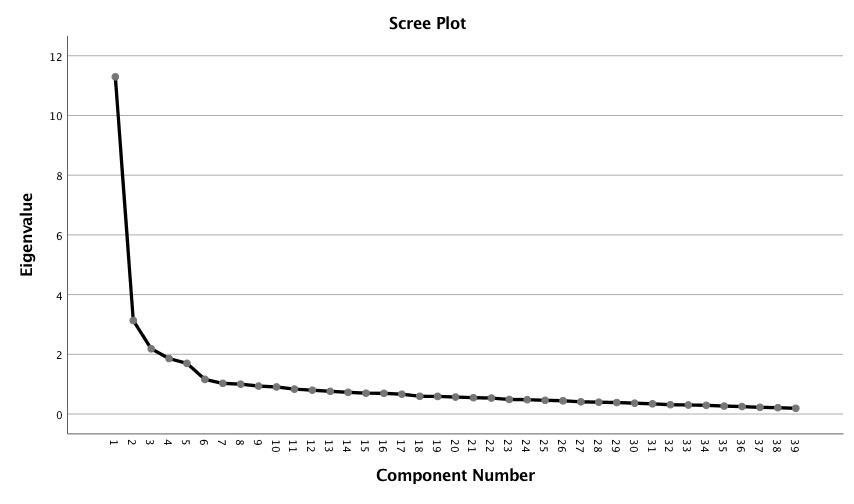 Additional analysis of the data was required to identify the items that were associated with each component. Following the initial following factor analysis, the rotated component matrix was examined to determine the items that represented each component and their association (see Table 4.5).Several hypotheses were outlined in this study. It was hypothesized that there was validity for a newly created assessment of the Crucial Cs for students, faculty, staff, and administrators in higher education following the assessments design and development. The findings of this study suggest that there is initial construct validity for the Cice Crucial Cs Assessment (CCCA). Through exploratory factor analysis principal components were identified that matched those theoretical components that make up the Crucial Cs including feeling connection, capability, significance, resiliency, attention, power, revenge, and avoidance. However, more importantly these findings suggest that initial construct validity for individual constructs (Connect, Capable, Count, Courage) has been established. These findings are discussed in more detail below.Connect (Factor Analysis). Factor analysis was conducted to determine what, if any, underlying structure exists for the following 7 variables (see Table 4.6).The 7 items of the Connect aspect of the CCCA were subjected to principal components analysis (PCA) using SPSS. Prior to performing PCA the suitability of data for factor analysis was assessed. Inspection of the correlation matrix revealed the presence of many coefficients of .3 and above and none above .8 (see Appendix K). The KMO value was .790 exceeding the recommended value of .6 and the Bartlett’s test of sphericity reached statistical significance, supporting the factorability of the correlation matrix.PCA revealed the presence of 2 components with eigenvalues exceeding, 1, explaining 39.60% and 16.32% of variance respectively. An inspection of the scree plot (see Figure 4.2) revealed a clear break after the second component. From the eigenvalues and the scree plot it was decided to retain 2 components. To aid in the interpretation of these components, Varimax rotation was performed. The rotated extraction values for each item are represented in Table 4.7. Figure 4.2 – CCCA Connect Scale Scree Plot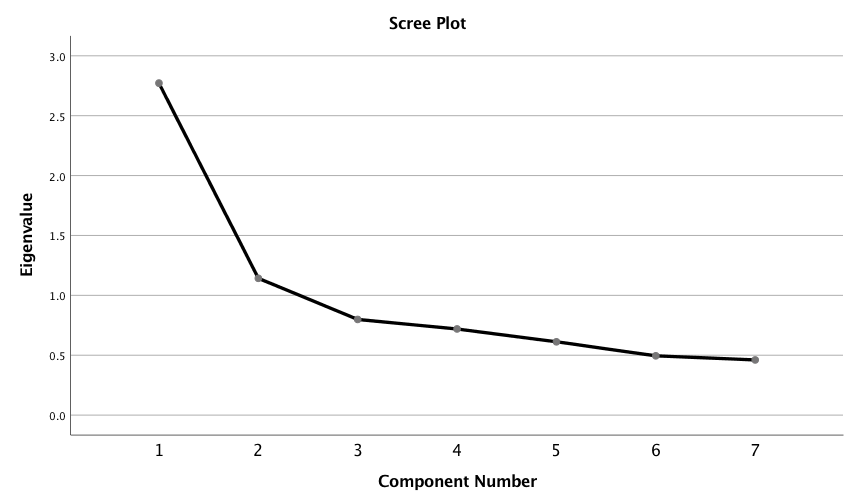 Additional analysis of the data was required to identify the items that were associated with each component. Following the initial following factor analysis, the rotated component matrix was examined to determine the items that represented each component and their association (see Table 4.8).Research sub-question 1 stated: What is the validity of the Connect aspect of the Crucial Cs? The aspects that make up the concept of the Connect aspect of the Crucial Cs include developing relationships with others, and when this need is not being met, a person will act out in order to satisfy the need for attention. After exploratory factor analysis, two main components of the Connect scale emerged. The first included items form the CCCA that related to a person’s ability to develop connections and cooperate with others. The second component included an item focused on attention seeking behaviors (see Table 4.8). These findings suggest that items related to the Connect aspect of the Crucial Cs are measuring the components of Connect.Capable (Factor Analysis). Factor analysis was conducted to determine what, if any, underlying structure exists for the following 10 variables (see Table 4.9).The 10 items of the Capable aspect of the CCCA were subjected to principal components analysis (PCA) using SPSS. Prior to performing PCA the suitability of data for factor analysis was assessed. Inspection of the correlation matrix revealed the presence of many coefficients of .3 and above and none above .8 (see Appendix L). The KMO value was .807 exceeding the recommended value of .6 and the Bartlett’s test of sphericity reached statistical significance, supporting the factorability of the correlation matrix.PCA revealed the presence of 2 components with eigenvalues exceeding, 1, explaining 32.83% and 16.92% of variance respectively. An inspection of the scree plot (see Figure 4.3) revealed a clear break after the second component. From the eigenvalues and the scree plot it was decided to retain 2 components. To aid in the interpretation of these components, Varimax rotation was performed. The rotated extraction values for each item are represented in Table 4.10. Figure 4.3 - CCCA Capable Scale Scree Plot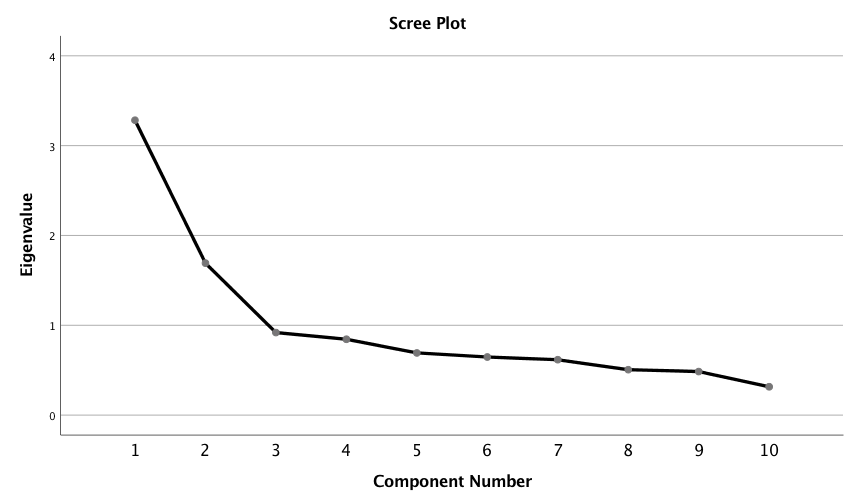 Additional analysis of the data was required to identify the items that were associated with each component. Following the initial following factor analysis, the rotated component matrix was examined to determine the items that represented each component and their association (see Table 4.11).Research sub-question 2 stated: What is the validity of the Capable aspect of the Crucial Cs? The aspects that make up the concept of the Capable aspect of the Crucial Cs include developing self-efficacy, and when this need is not being met, a person will act out in order to satisfy the need for power over others. After exploratory factor analysis, two main components of the Capable scale emerged. The first included items form the CCCA that related to a person’s feelings of self-efficacy or confidence in his/her own abilities. The second component included items focused on behaviors that exhibit seeking power or dominance over others (see Table 4.11). These findings suggest that items related to the Capable aspect of the Crucial Cs are measuring the components of Capable.Count (Factor Analysis). Factor analysis was conducted to determine what, if any, underlying structure exists for the following 9 variables (see Table 4.12).The 9 items of the Count aspect of the CCCA were subjected to principal components analysis (PCA) using SPSS. Prior to performing PCA the suitability of data for factor analysis was assessed. Inspection of the correlation matrix revealed the presence of many coefficients of .3 and above and none above .8 (see Appendix M). The KMO value was .804 exceeding the recommended value of .6 and the Bartlett’s test of sphericity reached statistical significance, supporting the factorability of the correlation matrix.PCA revealed the presence of 3 components with eigenvalues exceeding, 1, explaining 40.46%, 17.06%, and 12.19% of variance respectively. An inspection of the scree plot (see Figure 4.4) revealed a clear break after the second and third component. From the eigenvalues and the scree plot it was decided to retain 3 components. To aid in the interpretation of these components, Varimax rotation was performed. The rotated extraction values for each item are represented in Table 4.13.Figure 4.4 - CCCA Count Scale Scree Plot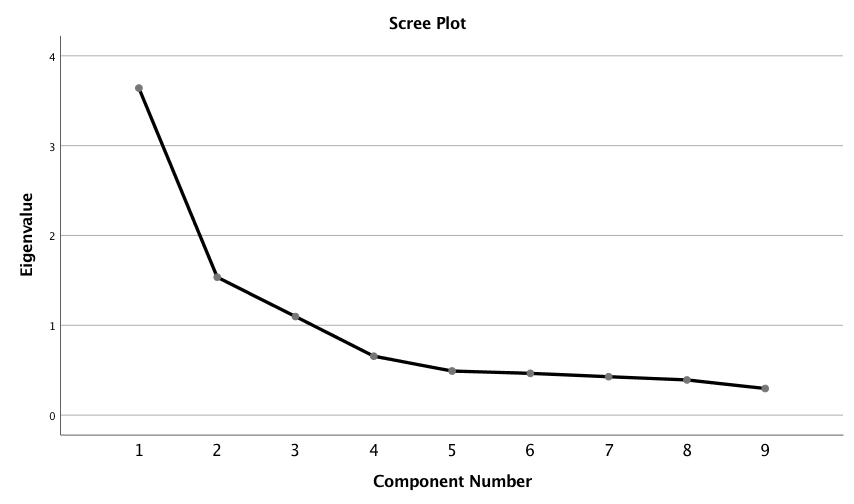 Additional analysis of the data was required to identify the items that were associated with each component. Following the initial following factor analysis, the rotated component matrix was examined to determine the items that represented each component and their association (see Table 4.14).Research sub-question 3 stated: What is the validity of the Count aspect of the Crucial Cs? The aspects that make up the concept of the Count aspect of the Crucial Cs include feeling a sense of significance and/or contributing positively to society. When this need is not being met, a person will act out in a negative way or in pursuit of revenge. After exploratory factor analysis three main components of the Count scale emerged. The first included items form the CCCA that related to a person’s feelings of his/her contribution is positive. The second component included items focused on feeling significant including. The third component included items focused on behaving to enact revenge including (see Table 4.14). These findings suggest that items related to the Count aspect of the Crucial Cs are measuring the components of Count.Courage (Factor Analysis). Factor analysis was conducted to determine what, if any, underlying structure exists for the following 13 variables (see Table 4.15).The 13 items of the Courage aspect of the CCCA were subjected to principal components analysis (PCA) using SPSS. Prior to performing PCA the suitability of data for factor analysis was assessed. Inspection of the correlation matrix revealed the presence of many coefficients of .3 and above and none above .8 (see Appendix N). The KMO value was .871 exceeding the recommended value of .6 and the Bartlett’s test of sphericity reached statistical significance, supporting the factorability of the correlation matrix.PCA revealed the presence of 3 components with eigenvalues exceeding, 1, explaining 38.66%, 10.25%, and 8.72% of variance respectively. An inspection of the scree plot (see Figure 4.5) revealed a clear break after the second and third components. From the eigenvalues and the scree plot it was decided to retain 3 components. To aid in the interpretation of these components, Varimax rotation was performed. The rotated extraction values for each item are represented in Table 4.16.Figure 4.5 - CCCA Courage Scale Scree Plot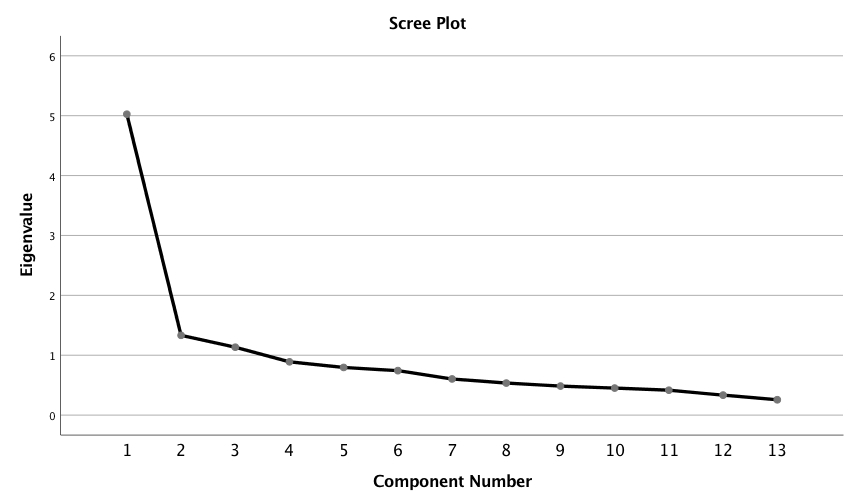 Additional analysis of the data was required to identify the items that were associated with each component. Following the initial following factor analysis, the rotated component matrix was examined to determine the items that represented each component and their association (see Table 4.17).Research sub-question 4 stated: What is the validity of the Courage aspect of the Crucial Cs? The aspects that make up the concept of the Courage aspect of the Crucial Cs include having resiliency or the ability to act when fear is present. When this need is not being met, a person will avoid new experiences and often have feelings of hopelessness. After exploratory factor analysis three main components of the Courage aspect of the CCCA emerged. The first included items form the CCCA that related feeling discouraged and/or hopeless. The second component included items focused on avoidance. The third component included items focused on courage (see Table 4.17). These findings suggest that items related to the Courage aspect of the Crucial Cs are measuring the components of Courage.Supplemental Analysis	The supplemental analysis included t-tests and an ANOVA to determine if any differences presented themselves between demographic groups including gender, ethnicity, institutions affiliation, and highest degree completed. The supplemental analysis was separated into four sections including gender, ethnicity, institution’s affiliation, and highest degree completed. T-tests were performed for gender, ethnicity, and institution’s affiliation while an ANOVA was conducted for highest degree completed.	Gender. An independent-samples t-test was conducted to compare CCCA Total Scores in Males and Females. There was not a significant difference in scores for Males (M=149.29, SD=18.47) and Females (M=147, SD=18.26); t (315) = .526, p = .599. These results suggest that there is no significant difference in Cice Crucial Cs Assessment Total Scores between self-identified genders.	An independent-samples t-test was conducted to compare CCCA Connect Scores in Males and Females. There was not a significant difference in scores for Males (M=24.37, SD=4.62) and Females (M=24.62, SD=4.40); t (315) = -.397, p = .691. These results suggest that there is no significant difference in Cice Crucial Cs Assessment Connect Scores between self-identified genders.An independent-samples t-test was conducted to compare CCCA Capable Scores in Males and Females. There was not a significant difference in scores for Males (M=38.12, SD=4.72) and Females (M=38.01, SD=4.71); t (315) = .170, p = .865. These results suggest that there is no significant difference in Cice Crucial Cs Assessment Capable Scores between self-identified genders.An independent-samples t-test was conducted to compare CCCA Count Scores in Males and Females. There was not a significant difference in scores for Males (M=35.71, SD=5.05) and Females (M=36.35, SD=4.88); t (315) = -.938, p = .349. These results suggest that there is no significant difference in Cice Crucial Cs Assessment Count Scores between self-identified genders.An independent-samples t-test was conducted to compare CCCA Courage Scores in Males and Females. There was a significant difference in scores for Males (M=51.09, SD=7.71) and Females (M=48.98, SD=6.89); t (315) = 2.15, p = .032. These results suggest that Males reported higher feelings of Courage than Females. These results are presented below in Table 4.18.Note: Significant results are indicated with an *	Ethnicity. An independent-samples t-test was conducted to compare CCCA Total Scores in White participants and Other participants. There was not a significant difference in scores for White participants (M=147.83, SD=18.71) and Other participants (M=150.29, SD=15.85); t (315) = -.881, p = .379. These results suggest that there is no significant difference in Cice Crucial Cs Assessment Total Scores between Ethnicity.An independent-samples t-test was conducted to compare CCCA Connect Scores in White participants and Other participants. There was not a significant difference in scores for White participants (M=24.59, SD=4.51) and Other participants (M=24.45, SD=4.12); t (315) = .199, p = .842. These results suggest that there is no significant difference in Cice Crucial Cs Assessment Connect Scores between Ethnicity.An independent-samples t-test was conducted to compare CCCA Capable Scores in White participants and Other participants. There was not a significant difference in scores for White participants (M=37.94, SD=4.84) and Other participants (M=38.53, SD=3.93); t (315) = -.819, p = .413. These results suggest that there is no significant difference in Cice Crucial Cs Assessment Capable Scores between Ethnicity.An independent-samples t-test was conducted to compare CCCA Count Scores in White participants and Other participants. There was not a significant difference in scores for White participants (M=36.16, SD=4.88) and Other participants (M=36.51, SD=5.13); t (315) = -.463, p = .644. These results suggest that there is no significant difference in Cice Crucial Cs Assessment Count Scores between Ethnicity.An independent-samples t-test was conducted to compare CCCA Courage Scores in White participants and Other participants. There was not a significant difference in scores for White participants (M=49.14, SD=7.14) and Other participants (M=50.80, SD=6.84); t (315) = -1.532, p = .127. These results suggest that there is no significant difference in Cice Crucial Cs Assessment Courage Scores between Ethnicity. These results are presented below in Table 4.19.Highest Degree Completed. A one-way analysis of variance was conducted to determine if significant differences existed between the CCCA Total Score and Highest Degree Completed. The findings were significant, F(2, 313) = 16.83, p = .000. A Tukey HSD post hoc analysis was conducted to determine where the significant differences were in education level. Those with a High School Degree scored significantly lower (M = 142.79, SD = 19.80) than those with an Undergraduate Degree (M = 150.11, SD = 15.01) which also scored significantly lower than those with a Graduate Degree (M= 158.53, SD = 18.31). These findings suggest that Education Level has an effect on having the Crucial Cs met.	A one-way analysis of variance was conducted to determine if significant differences existed between the CCCA Connect Score and Highest Degree Completed. The findings were significant, F(2,313) = 14.040, p = .000. A Tukey HSD post hoc analysis was conducted to determine where the significant differences were in education level. Those with a High School Diploma scored significantly lower (M = 23.35, SD = 4.71) than those with an Undergraduate Degree (M= 25.00, SD = 3.93) which also scored significantly lower than those with a Graduate Degree (M = 26.87, SD = 3.75). These findings suggest that Education Level has an effect on having the Connect portion of the Crucial Cs met.	A one-way analysis of variance was conducted to determine if significant differences existed between the CCCA Capable Score and Highest Degree Completed. The findings were significant, F(2,313) = 13.73, p = .000. A Tukey HSD post hoc analysis was conducted to determine where the significant differences were in education level. Those with a High School Diploma scored significantly lower (M = 36.74, SD = 4.99) than those with an Undergraduate Degree (M= 38.50, SD = 3.95) which also scored significantly lower than those with a Graduate Degree (M = 40.42, SD = 4.50). These findings suggest that Education Level has an effect on having the Capable portion of the Crucial Cs met.A one-way analysis of variance was conducted to determine if significant differences existed between the CCCA Count Score and Highest Degree Completed. The findings were significant, F(2,313) = 10.49, p = .000. A Tukey HSD post hoc analysis was conducted to determine where the significant differences were in education level. Those with a High School Diploma scored significantly lower (M = 35.02, SD = 5.28) than those with an Undergraduate Degree (M= 36.67, SD = 4.24) and those with a Graduate Degree (M = 38.40, SD = 4.53). These findings suggest that Education Level has an effect on having the Count portion of the Crucial Cs met.A one-way analysis of variance was conducted to determine if significant differences existed between the CCCA Courage Score and Highest Degree Completed. The findings were significant, F(2,313) = 11.45, p = .000. A Tukey HSD post hoc analysis was conducted to determine where the significant differences were in education level. Those with a High School Diploma scored significantly lower (M = 47.68, SD = 7.78) than those with an Undergraduate Degree (M= 49.94, SD = 6.19) which also scored significantly lower than those with a Graduate Degree (M = 52.85, SD = 5.80). These findings suggest that Education Level has an effect on having the Courage portion of the Crucial Cs met. These results are presented below in Table 4.20.Note: Significant Results are indicated with an *Institution’s Affiliation. An independent-samples t-test was conducted to compare CCCA Total Scores in participants from Religiously Affiliated Institutions and Non-Religiously Affiliated Institutions. There was not a significant difference in scores for participants from Religiously Affiliated Institutions (M=148.04, SD=18.64) and Non-Religiously Affiliated Institutions (M=148.56, SD=17.72); t (315) = -.244, p = .807. These results suggest that there is no significant difference in Cice Crucial Cs Assessment Total Scores between Institutions researched.An independent-samples t-test was conducted to compare CCCA Connect Scores in participants from Religiously Affiliated Institutions and Non-Religiously Affiliated Institutions. There was not a significant difference in scores for participants from Religiously Affiliated Institutions (M=24.60, SD=4.32) and Non-Religiously Affiliated Institutions (M=24.50, SD=4.67); t (315) = .185, p = .853. These results suggest that there is no significant difference in Cice Crucial Cs Assessment Connect Scores between Institutions researched.An independent-samples t-test was conducted to compare CCCA Capable Scores in participants from Religiously Affiliated Institutions and Non-Religiously Affiliated Institutions. There was not a significant difference in scores for participants from Religiously Affiliated Institutions (M=38.01, SD=4.73) and Non-Religiously Affiliated Institutions (M=38.09, SD=4.68); t (315) = -.147, p = .883. These results suggest that there is no significant difference in Cice Crucial Cs Assessment Capable Scores between Institutions researched.An independent-samples t-test was conducted to compare CCCA Count Scores in participants from Religiously Affiliated Institutions and Non-Religiously Affiliated Institutions. There was not a significant difference in scores for participants from Religiously Affiliated Institutions (M=36.24, SD=4.91) and Non-Religiously Affiliated Institutions (M=36.18, SD=4.94); t (315) = .106, p = .916. These results suggest that there is no significant difference in Cice Crucial Cs Assessment Count Scores between Institutions researched.An independent-samples t-test was conducted to compare CCCA Courage Scores in participants from Religiously Affiliated Institutions and Non-Religiously Affiliated Institutions. There was not a significant difference in scores for participants from Religiously Affiliated Institutions (M=49.19, SD=7.36) and Non-Religiously Affiliated Institutions (M=49.79, SD=6.68); t (315) = -.720, p = .472. These results suggest that there is no significant difference in Cice Crucial Cs Assessment Courage Scores between Institutions researched. These findings are presented below in Table 4.21.Chapter V: Discussion	Research and literature on the Crucial Cs has been shown to provide a valuable model for parents (Lew & Bettner, 1995), counselors (Kottman, 1999), and educators (Lew & Bettner, 1996) in the past. However, considerable gaps remain with the research on the Crucial Cs. Specifically, research has been limited to qualitative approaches including case studies to display the benefits of this model. This study sought to design, develop, and explore the validity of a newly created, quantitative assessment tool, The Cice Crucial Cs Assessment (CCCA), in order to address the limited research on the Crucial Cs. The goal of this tool was to provide a way of measuring the Crucial Cs, which could benefit researchers, counselors, educators, and parent educators.Lew & Bettner (1995), outlined the Crucial Cs as feelings of Connect, Capable, Count and Courage. These concepts were created to connect the four essential psychological needs discussed by Alfred Adler and the four mistaken goals of behavior (Lew & Bettner, 1995). Adler stated that when a person meets the needs of belonging, the need to feel capable of meeting the demands of life, the need to feel significant, and resiliency he/she would develop an innate potential to cooperate with society (Ansbacher & Ansbacher, 1956). These concepts were furthered by Rudolf Dreikurs (1957), to include behaviors that people would exhibit when these needs were not being met. These mistaken goals of behaviors include attention, power, revenge, and withdrawal (Dreikurs, 1957). Through exploratory factor analysis of the CCCA using a rotated component matrix these items emerged with a relationship to these constructs (see Table 5.1).	Secondly, the exploratory factor analysis led to initial content validity on each of the scale measures. For the Connect scale, two components emerged including items that related to developing relationships and seeking attention. For the Capable scale, two components emerged including items related to self-efficacy and behaviors of trying to exert power over others. The Count scale yielded three components that related to feeling a sense of significance, contributing in a positive manner, and revenge. Lastly, the Courage scale yielded three components that correlated with items that centered around resiliency (or the ability to act when fear is present), avoidance, and feelings of hopelessness. These components directly support the Crucial Cs constructs as developed by Lew & Bettner, 1995 (see Table 5.1). These findings are supported by previous research which established content and construct validity for a scale of mattering that included the components awareness, importance, and reliance. This result was accomplished through a factor analysis of constructs that made up the definition of mattering (Elliott, et al. 2004).	Similar to other studies using positively and negatively worded items (see France & Finney, 2010), the CCCA was created with positively and negatively phrased items. The results showed that these items were scored appropriately and contributed to their respective components in the factor analysis. This result supported the use of positively worded and negatively worded items on the CCCA. These items were scored appropriately and made up their respective components in the factor analysis. These results support theory and qualitative literature on the Crucial Cs that discuss how these needs are met and the mistaken goals of misbehavior that are exhibited when they are not being met (see Table 5.1).Table 5.1 – Crucial Cs with CCCA ComponentsCCCA Total Score Components: (1) Capability/Resiliency, (2) Insignificance/Belonging, (3) Goals of mistaken behavior, (4) Connection/Contribution	Supplementary analyses were performed on some of the demographic variables to identify the impact of demographic differences on the CCCA and its scales. Some interesting findings were found including the effect of education and gender on the scores of the CCCA. Education was the only factor that showed a significant difference in CCCA Total scores. Individuals that reported their highest degree was a High School Degree reported lower scores as compared to individuals with a bachelor’s degree or higher. Secondly, gender yielded a significant difference on the Courage scale. Men scored higher than average on the Courage scale than women. Since this was an exploratory study and the findings are new it suggests that further research needs to be done to explore the effects education has on meeting the Crucial Cs.Significance of Study	This study contributes to the understanding of the Crucial Cs. This study also begins the research on the Crucial Cs from a quantitative perspective and will assist researchers, clinicians, educators, and parent educators develop a deeper understanding of these concepts from a quantitative perspective. The immediate benefits for these groups include several different uses for the CCCA including research on these factors effect on individuals, developing evidence-based practices for use in counseling and therapy, course or program evaluation, and self-assessment. The applications and benefits for researchers, clinicians, educators, and parent educators will vary slightly in the use of this quantitative tool.Researchers. The benefits of the CCCA will include the ability to further the current qualitative research on the Crucial Cs to allow for quantitative approaches. Qualitative research on the Crucial Cs has provided detailed and rich information on the Crucial Cs. It has provided quality models for parents (Lew & Bettner, 1995) and educators (Lew & Bettner, 1996) that have created benefits for many people. However, this qualitative process is very time consuming and often leaves researchers with subjective and biased results. The creation of the CCCA will give researchers the ability to evaluate these concepts from an objective and analytic approach that can help establish the relationships that exist between the Crucial Cs and a variety of dependent variables. This quantitative research will complement the current literature on the Crucial Cs in order to add an objective element.For example, many quantitative studies examined these concepts from the perspective of their individual components. They found that sense of belonging (Masika & Jones, 2016), self-efficacy (Bartimote-Aufflick et al., 2016), mattering (Jung, 2015), and resiliency (Martin et al, 2015) all promoted academic success for students. The CCCA will allow researchers to examine students from a Crucial Cs perspective and be able to objectively identify any relationships between these constructs that benefit students.Another way that researcher could use the CCCA Total Score is to examine the correlation between the Crucial Cs and certain mental health issues. For example, researchers could study the relationship that the Crucial Cs has on depression, anxiety, or any other mental health issue to determine what, if any, relationships exist. The CCCA will allow researchers to have a more objective and efficient way to examine the effects of the Crucial Cs that would add to the current qualitative literature.Clinicians. This research has provided a formal assessment of the Crucial Cs to use with clients. Through the individual scales of Connect, Capable, Count, and Courage they will be able to identify specific areas of need for a client. Conway (2000), found that the Crucial Cs played a role in marital relationships and Kottman (1999) found that the Crucial Cs could be integrated into play therapy. The use of a formal assessment of the Crucial Cs would allow clinicians to add quantitative information to their assessments of clients. The benefits of this would provide more detailed, objective information to their assessments that could benefit the application of treatment plans for their clients. The use of the CCCA could be used during an initial client visit for a more efficient way of assessing a client needs. Using the CCCA, clinicians could use this initial information to guide their assessment and help to examine the way in which clients are struggling to have these needs met.  Further, it can also be a benefit to clinicians in evaluating the effectiveness of interventions by being administered as a pre-and-post instrument to assess specific treatment techniques. By administering pre-and-post assessments of the Crucial Cs, clinicians could provide, from an objective or qualitative perspective, evidence for the effectiveness of these interventions. Educators. The benefits for educators would include quantitative information with regards to the Crucial Cs and aid in providing these needs for students and potentially children. Lew & Bettner (1996), found that the Crucial Cs provided a quality model of developing students and preparing them for academic success. The CCCA could be utilized by educators to identify specific areas of need that could assist in addressing both cognitive and emotional issues with their students. Administering the CCCA to their students could give them objective information to identify the strengths and needs of their students. This information would provide them valuable information that could be used to tailor interventions and address the needs of their student prior to encountering behavioral issues that may affect student development. Educators and administrators will also be able to evaluate courses and programs for their effectiveness. Similar to the use by clinicians, the CCCA could be administered as pre-and-post assessments to determine the effectiveness of a specific educator, course design, or program of study. This information would provide evidence of effectiveness from an objective and statistical perspective.Parent Educators. Another group of people that could benefit from the CCCA are families, or more specifically parent educators. The CCCA could be administered and discussed with parents in parent educational groups and workshops. This information could allow parents to understand the concept of the Crucial Cs by accompanying information provided by the parent educator. Lew & Bettner (1995) provided a model for parents to assist in the development of children into cooperating and productive members of the family. Potentially, if adapted and researched for the use with children, the CCCA could be used by parents to identify specific areas of needs for their children. Parents could use this information to identify what areas of need their children are lacking. This quantitative tool could provide them with more information to add to their understanding their child’s behavior. This information could allow them to develop specific strategies to best support their children and paired with subjective information they gain from observing their child’s behavior, could give them a fuller understanding of their child’s needs. For example, if a child is not feeling that they Count based on the information found from the CCCA, parents could provide tasks that allow children to contribute to the success of the family.	Summary. The results of this study were able to show that a formal assessment of self-reported items could in fact measure the concepts related to the Crucial Cs. These constructs include items that make up the CCCA and its associated scales including Connect, Capable, Count, and Courage. The important note to consider is that this is the beginning of refining a valid, reliable, and meaningful quantitative formal assessment of the Crucial Cs that can provide benefits for researchers, clinicians, educators, and parents for the purpose of furthering our understanding of these concepts and the benefits.Limitations of Study	The first limitation of this study was that there are no previous formal assessments of the Crucial Cs. The results of the exploratory factor analysis yielded items that associated with the concepts of the Crucial Cs however there was no way to compare the results of the exploratory factor analysis to previous versions of a quantitative assessment. This situation limits the ability to confirm the results from the analysis of the CCCA Total Score and the score of the individual components through a confirmatory factor analysis.	Secondly, this study was limited by the use of a convenience sample of individuals associated with higher education including students, faculty, staff, and administrators. The participants ranged in age, educational background, and demographics however they pool of participants came from two institutions of higher education located in the northeastern area of the United States.	Lastly, all of the data on the demographics questionnaire and the Cice Crucial Cs Assessment (CCCA) relied on self-reported data. These concepts are based on individual feelings of the constructs however this provides for the potential self-reported bias. Although items were randomized as well as positively and negatively scored it is possible that participants could have responded in a way to display their best self or biased by the participants current mood at the time of the assessment.Recommendations for Future ResearchIn order to validate the Cice Crucial Cs Assessment tool, further research is needed. Confirmatory factor analysis on the same population is recommended in order to progress the validation of the CCCA. One potential way to address this issue is to repeat this same study and compare the results of the second study to that of this current research. A repeat of this study will help to make it the best tool possible to measure the Crucial Cs from a quantitative perspective.	A second recommendation for further research will be to expand the use of the CCCA to populations outside of higher education and other than predominantly white populations. One method would be to use a similar research methodology with these different populations including, but not limited to, people of color or international populations. The purpose of this research will be to validate the CCCA further as well as establish initial reliability to this newly developed assessment tool. The use of this tool in other populations will also be able to address the issue of generalizability and to establish initial reliability to this newly developed assessment tool.	Thirdly, the CCCA should be used to evaluate the differences found through supplemental analysis. One method would be to do a mixed methods approach to evaluate the difference in scores on the CCCA with individuals based on their highest degree completed. A significant difference emerged between people with a High School Degree and those with an Undergraduate as well as people with a Graduate Degree. A mixed methods approach would help to identify any themes that might be the result of this difference in education.ConclusionThe basis of this study was on the Adlerian ideas regarding the four basic psychological needs of human beings to develop Social Interest or Community Feeling. When these needs are met a person will develop this innate potentiality to cooperate with others and contribute positively to society. When these needs are not met Rudolf Dreikurs found that people will act with four mistaken goals of behavior including attention, power, revenge, or withdrawal/avoidance. The Crucial Cs were developed to simplify these concepts for counselors, parents, and educators for the purpose of trying to satisfy these needs in positive ways to develop contributing members of a democratic society (Lew & Bettner, 1995, 1996). The Crucial Cs have been shown to be an effective model to work with people to ensure that these needs are being met in a positive manner.	Up until this point most of the research on the Crucial Cs has been done from a qualitative approach. This study aimed to develop the first formal assessment tool to measure these four essential needs: the need to belong, the need to feel capable of accomplishing tasks, the need to feel significant, and above all the need to have courage. This study found that a formal assessment tool could be designed and developed to measure these concepts from a quantitative perspective using a self-reported instrument of the Crucial Cs. The CCCA will provide several benefits for researchers, clinicians, educators, and parent educators. For researchers, this venture will help to progress the literature on the Crucial Cs and continue to validate the benefits of these psychological needs on developing cooperative members of society. Clinicians will be able to use this instrument to quickly assess new clients. Educators can use this tool to evaluate students, courses, and programs to promote student academic success and parent educators will be able to use this tool for their workshops and parenting courses.	Continuing the research on the Crucial Cs is a worthy pursuit as the benefits of the Crucial Cs model has been displayed through the use of these concepts by parents and educators for many years. Finding ways to develop cooperative individuals is essential to a democratic society. As democracy relies on the cooperation of people from differing backgrounds it is imperative to understand how we can better assist people to develop Community Feeling, or this innate potentially to work with others, in order to maintain cooperation. One way to ensure this development is to provide empirically-based information that allow researchers, clinicians, educators, and parents understand the most effective ways to work with people and assist them in developing this innate potential for Social Interest.ReferencesAlessandri, G., Borgogni, L., Schaufeli, W. B., Caprara, G. V., & Consiglio, C. (2015). From positive orientation to job performance: The role of work engagement and self-efficacy beliefs. Journal of Happiness Studies, 16(3), 767-788. doi:10.1007/s10902-014-9533-4.Alkan, F. (2016). Development of chemistry laboratory self-efficacy beliefs scale. Journal of Baltic Science Education, 15(3), 350-359.Ansbacher, H. L. & Ansbacher, R. R. (Eds.). (1956). The individual psychology of Alfred Adler. New York, NY: Harper Perennial.Ansbacher, H. L. & Ansbacher, R. R. (Eds.). (1964). Superiority and social interest: Alfred Adler. (3rd revised ed.). New York, NY: W.W. Norton & Company Inc.Bandura, A. (1977). Self-efficacy: toward a unifying theory of behavioral change. Psychological Review, 84(2), 191-215.Bartimote-Aufflick, K., Bridgeman, A., Walker, R., Sharma, M., & Smith, L. (2016). The study, evaluation, and improvement of university student self-efficacy. Studies in Higher Education, 41(11), 1918-1942.Bettner, B. L., & Lew, A. (1989). Raising kids who can: Use good judgement, assume responsibility, communicate effectively, respect self & others, cooperate, develop self-esteem, and enjoy life. Newton Centre, MA. Connexions Press. Beyhan, O. (2016). University students grit level and grit achievement relation. Social Sciences and Educational Research Review, 3(2), 13-23.Blum, R. W., & Rinehart, P. M. (1997). Reducing the risk: connections that make a difference in the lives of youth. Division of General Pediatrics & Adolescent Health. University of Minnesota.Cha, M. (2016). The mediation effect of mattering and self-esteem in the relationship between socially prescribed perfectionism and depression: Based on the social disconnection model. Personality and Individual Differences, 88148-159. doi:10.1016/j.paid.2015.09.008.Connolly, K. M., & Myers, J. E. (2003). Wellness and mattering: the role of holistic factors in job satisfaction. Journal of Employment Counseling, (4), 152.Conway, C. E. (2000). Using the crucial Cs to explore gender roles with couples. Journal of Individual Psychology, 56(4), 495.Curlette, W. L., & Granville, H. G. (2014). The four crucial Cs in critical friends groups. Journal of Individual Psychology, 70(1), 21-30.De Jong, R. D., Bouhuys, S. A., & Barnhoorn, J. C. (2002). Personality, self-efficacy and functioning in management teams: A contribution to validation. International Journal of Selection and Assessment, 7(1), 46-49.Demir, M., Özen, A., & Doğan, A. (2012). Friendship, perceived mattering and happiness: A study of american and turkish college students. Journal of Social Psychology, 152(5), 659-664.Demir, M., Özen, A., Doğan, A., Bilyk, N., & Tyrell, F. (2011). I matter to my friend, therefore I am happy: friendship, mattering, and happiness. Journal of Happiness Studies, 12(6), 983-1005. doi:10.1007/s10902-010-9240-8.Dixon, A. L. (2007). Mattering in the later years: older adults' experiences of mattering to others, purpose in life, depression, and wellness. Adultspan Journal, 6(2), 83-95.Dixon, A. L., & Tucker, C. (2008). Every student matters: enhancing strengths-based school counseling through the application of mattering. Professional School Counseling, (2), 123.Dreikurs, R. (1957). Psychology in the Classroom. New York, NY: Harper & Row.Dreikurs, R. (1964). Children the Challenge. New York, NY: Harper & Row.Duckworth, A. (2016). Grit: The Power of Passion and Perseverance. New York, NY: Sribner.Ehlers, D. K., Banducci, S. E., Daugherty, A. M., Fanning, J., Awick, E. A., Porter, G. C., & McAuley, E. (2017). Effects of gait self-efficacy and lower-extremity physical function on dual-task performance in older adults. Biomed Research International, 1-10. doi:10.1155/2017/8570960.Elliott, G., Kao, S., & Grant, A. (2004). Mattering: empirical validation of a social-psychological concept. Self & Identity, 3(4), 339-354.Fan, J., Litchfield, R. C., Islam, S., Weiner, B., Alexander, M., Liu, C., & Kulviwat, S. (2013). Workplace social self-efficacy: concept, measure, and initial validity evidence. Journal of Career Assessment, 21(1), 91-110.Fida, R., Paciello, M., Tramontano, C., Barbaranelli, C., & Farnese, M. L. (2015). "Yes, I Can": the protective role of personal self-efficacy in hindering counterproductive work behavior under stressful conditions. Anxiety, Stress & Coping, 28(5), 479-499.France, M. K., & Finney, S. J. (2010). Conceptualization and utility of university mattering: A construct validity study. Measurement & Evaluation in Counseling & Development. (Sage Publications Inc.), 43(1), 48-65. doi:10.1177/0748175610362369Hibberd, R. (2013). Meaning reconstruction in bereavement: Sense and significance. Death Studies, 37(7), 670-692. doi:10.1080/07481187.2012.692453.Hoffman, E. (1994). The Drive for Self: Alfred Adler and the Founding of Individual Psychology. New York, NY: Addison-Wesley.Jones, N., Brown, R., Keys, C. B., & Salzer, M. (2015). Beyond symptoms? Investigating predictors of sense of campus belonging postsecondary students with psychiatric disabilities. Journal of Community Psychology, 43(5), 594-610. doi:10.1002/jcop.21704.Jung, A. (2015). Interpersonal and societal mattering in work: A Review and Critique. Career Development Quarterly, 63(3), 194-208. doi:10.1002/cdq.12013.Kalandyk, H., Penar-Zadarko, B., & Krajewska-Kulak, E. (2016). Nurses' generalized self-efficacy in relation to their workplace. Progress in Health Sciences, 6(2), 92.Kelly, D. R., Matthews, M. D., & Bartone, P. T. (2014). Grit and hardiness as predictors of performance among West Point cadets. Military Psychology, 26(4), 327-342. doi:10.1037/mil0000050.Kottman, T. (1999). Integrating the crucial Cs into adlerian play therapy. Journal of Individual Psychology, 55(3), 288.Laux, D., Luse, A., & Mennecke, B. E. (2016). Full length article: Collaboration, connectedness, and community: An examination of the factors influencing student persistence in virtual communities. Computers in Human Behavior, 57, 452-464. doi:10.1016/j.chb.2015.12.046.Lew, A. & Bettner, B. (1995). A parent’s guide to understanding and motivating children. Media, PA: Connexions Press.Lew, A. & Bettner, B. (1996). Responsibility in the classroom: A teacher’s guide to understanding and motivating students. Media, PA: Connexions Press.Lihong, S. (2016). Empirical study on learners’ self-efficacy in esl/efl context. College Student Journal, 50(3), 454-465.Martin, A. J., Bottrell, D., Armstrong, D., Mansour, M., Ungar, M., Liebenberg, L., & Collie, R. J. (2015). The role of resilience in assisting the educational connectedness of at-risk youth: A study of service users and non-users. International Journal of Educational Research, 741-12.Masika, R., & Jones, J. (2016). Building student belonging and engagement: Insights into higher education students' experiences of participating and learning together. Teaching in Higher Education, 21(2), 138-150.Mertler, C. A., & Vannatta, R. A. (2010). Advanced and multivariate statistical methods: Practical application and interpretation (4th ed.). Glendale, CA.Mikkelsen, E., & Einarsen, S. (2002). Relationships between exposure to bullying at work and psychological and psychosomatic health complaints: The role of state negative affectivity and generalized self-efficacy. Scandinavian Journal of Psychology, 43(5), 397-405. doi:10.1111/1467-9450.00307.Milner, A., Page, K. M., & LaMontagne, A. D. (2016). Perception of mattering and suicide ideation in the australian working population: Evidence from a cross-sectional survey. Community Mental Health Journal, (5), 615. doi:10.1007/s10597-016-0002-x.Morales, E. E. (2014). Learning from Success: How Original Research on Academic Resilience Informs What College Faculty Can Do to Increase the Retention of Low Socioeconomic Status Students. International Journal of Higher Education, 3(3), 92-102.Niehaus, K., Rudasill, K. M., & Rakes, C. R. (2012). A longitudinal study of school connectedness and academic outcomes across sixth grade. Journal of School Psychology, 50, 443-460.Rosenberg, M., & McCullough, B. C. (1981). Mattering: Inferred significance and mental health among adolescents. Research in Community & Mental Health, 2163-182.Slaten, C. D., Ferguson, J. K., Allen, K., Brodrick, D., & Waters, L. (2016). School belonging: A review of the history, current trends, and future directions. Educational and Developmental Psychologist, 331-15. doi:10.1017/edp.2016.6.Strayhorn, T. (2013). What role does grit play in the academic success of black male collegians at predominantly white institutions?. Journal of African American Studies (Formerly Journal of African American Men), 18(1), 1-10.Suzuki, Y., Tamesue, D., Asahi, K., & Ishikawa, Y. (2015). Grit and work engagement: A cross-sectional study. Plos ONE, 10(9). doi:10.1371/journal.pone.0137501.Tett, L., Cree, V., & Christie, H. (2017). From further to higher education: transition as an on-going process. Higher Education, 73(3), 389-406.Tovar, E., Simon, M. A., & Lee, H. B. (2009). Development and validation of the college mattering inventory with diverse urban college students. Measurement & Evaluation In Counseling & Development (Sage Publications Inc.), 42(3), 154.Wilson, D., Jones, D., Bocell, F., Crawford, J., Kim, M. J., Veilleux, N., & Plett, M. (2015). Belonging and academic engagement among undergraduate STEM students: A multi-institutional study. Research in Higher Education, 56(7), 750-776. doi:10.1007/s11162-015-9367-x.Appendix A: Final Assessment Recruitment EmailHello,My name is Joseph Cice and I am a doctoral candidate at Marywood University seeking participants for my research study. You are invited to participate in a research study about the Crucial Cs (Connect, Capable, Count, Courage). The Crucial Cs help, teachers, parents, and counselors create an environment that nurtures the feelings of being connected, capable, count, and courage with the purpose of developing contributing members of families and society. You were selected as a possible participant because you are a student, faculty, staff, or administration member at one of the institutions being investigated.If you have already participated in the pilot study on (insert date here), please disregard this email as you have already participated in the pilot and it is greatly appreciated.

If you choose to participate in the study, you will be asked to complete one short survey online. This survey should take no more than 20-25 minutes of your time and be completed by December 15th, 2017.

If you would like to participate in the survey, please click on the following link that will take you to the Informed Consent Form explaining the study in more detail. Please read the Informed Consent Form before beginning the surveys.

Any questions or concerns can be sent to me via email at jcice@m.marywood.edu. 

This study has been approved by the Marywood Exempt Review Committee and the Lackawanna College Exempt Review Committee.

Survey Monkey Link:

https://www.surveymonkey.com/

Thank you,
Joseph Cice, M.S., doctoral candidatejcice@m.marywood.edu Appendix B: Informed Consent FormInformed Consent FormCice Crucial Cs Assessment (CCCA): Design, Development, and Initial Validity Establishment for an Assessment of the Crucial CsYou are invited to participate in a research study about the Crucial Cs (Connect, Capable, Count, Courage). The Crucial Cs help, teachers, parents, and counselors create an environment that nurtures the feelings of being connected, capable, count, and courage with the purpose of developing contributing members of families and society. You were selected as a possible participant because are a student, faculty, staff, or administration member of either colleges being used for this study.  You must be at least 18 years of age in order to participate in this study.  We ask that you read this form and ask any questions you may have before agreeing to participate in this study. This study is being conducted by: Joseph Cice, a doctoral candidate at Marywood University.Background InformationThe purpose of this study is to: gain an understanding of the Crucial Cs and explore the possibility of developing an assessment to quantitatively measure these constructs. ProceduresIf you agree to participate in this study, you will be asked to do the following things: complete a short electronic survey on Survey Monkey. This one-time survey should take 20-25 minutes to complete.Risks and Benefits of Being in the StudyThe risks to participants are no greater than ordinarily encountered in daily life. Please note: while it is understood that no computer transmission can be perfectly secure, reasonable efforts will be made to protect the confidentiality of your transmission of the survey information.The benefits to participation are to gain a greater understanding of the Crucial Cs and help to develop an assessment that can be used in various environments including but not limited to education, counseling, and research.ConfidentialityThe records of this study will be kept private. In any sort of report, we might publish, we will not include any information that will make it possible to identify a participant.  Research records will be kept in a locked file on the computer; only the researchers will have access to the recordsRecords will be retained for a minimum of 3 years and will be destroyed by deleting electronic records from the hard drive of the computer used.Participation is VoluntaryYour decision whether or not to participate will not affect your current or future relations with the researcher, Marywood University, or Lackawanna College.  Your participation is voluntary and you may withdraw without affecting those relationships previously identified.  However, since the survey is anonymous, it cannot be withdrawn once it has been submitted.
Contacts and QuestionsThe researcher conducting this study is Joseph Cice.You may ask any questions you have now.  If you have questions later about the research, you may contact the researcher via phone at 215-962-5329 or via email at jcice@m.marywood.edu.  You may also contact the researcher’s sponsor, Dr. Deborah Hokien, via phone at 570-348-6279 or via email at hokien@marywood.edu.Any counseling concerns contact Dr. Matthew Schaffer, Clinic Director Marywood University Psychological Services Center, at (570) 348-6269 or psc@marywood.edu. Or Tina Bruno, Student Wellness Coordinator, at (570) 955-1478.If you have questions related to the rights of research participants or research-related injuries (where applicable), please contact Ms. Courene M. Loftus, MPA, CIP, Marywood University’s Director of Human Participants Protection and Research Compliance, at (570) 961-4782 or cloftus@marywood.edu.You may keep this form for your records.Appendix C: Demographics QuestionnaireAge: _______________Gender:MaleFemaleEthnicity:Hispanic/LatinoNon-Hispanic/LatinoAmerican Indian/ Alaskan NativeAsianAfrican American/BlackNative Hawaiian/Pacific IslanderWhiteInstitutions Affiliation:ReligiousNon-religiousHighest degree completed:Have not graduated High SchoolHigh School DiplomaGEDAssociates DegreeBachelor’s DegreeMaster’s Degree (MA, MS, MBA, etc.)Doctoral Level Degree (PhD, MD, PsyD, JD, etc.)Appendix D: Initial Pool of ItemsRate the following statements on a scale of 1-51 = “Strongly Disagree” / 5 = “Strongly Agree”Connect1) It is easy for me to make friends (+)2) It easy for me to develop new relationships (+)3) I have a lot of strong relationships (+)4) I work to maintain quality relationships (+)5) It is hard for me to make friends (-)6) I find it hard to develop deep connections (-)7) I have no problems cooperating with others (+)8) I feel secure (+)9) I sometimes feel isolated from other people (-)10) I often seek the attention of others (+)11) I feel rejected by others (-)12) It is hard for me to make friends (-)13) I often engage in attention seeking behaviors (-)14) I enjoy working with other people (+)15) I have people in my life that I can rely on (+)16) I feel comfortable reaching out to others (+)17) I am often influenced by my peers to engage in risky behaviors (-)Capable1) I feel confident in my abilities (+)2) I display self-control (+)3) I am self-reliant (+)4) I assume responsibility for my actions (+)5) I take responsibility for myself (+)6) I try to control others (-)7) I am often defiant (-)8) I am dependent on others (-)9) I have self-discipline (+)10) I seek power (-)11) I work to control others (-)12) I feel competent (+)13) I feel capable of completing tasks (+)14) I believe that I am inadequate (-)15) I seek to be dominate in all my relationships (-)16) I often feel that things are outside my control (-)17) I try to show others that they can’t make me do anything (-)18) I feel capable (+)Count1) I feel that I matter (+)2) I feel that I have make a difference (+)3) I believe that I am valuable to others (+)4) I believe that I matter to other people (+)5) I believe that I make a difference in a constructive way (+)6) I feel insignificant (-)7) I believe that I am insignificant in other people’s lives (-)8) I try to make others feel sad when I am sad (-)9) I seek revenge when people hurt me (-)10) I believe I contribute to other people well-being (+)11) I feel that making a negative impact is better than no impact (-)12) I feel that I have value (+)13) I contribute in positive ways (+)14) I feel a sense of significance to other people (+)15) I feel that I count (+)16) I feel that I make a difference (+)17) When I feel hurt, I try to hurt back (-)Courage1) I believe that I can handle what comes (+)2) I feel I am able to accomplish tasks when fear is present (+)3) I believe I can overcome challenges (+)4) I am willing to try new things (+)5) I give up easily (-)6) I feel inadequate (-)7) I feel hopeless (-)8) I try to avoid challenging things (-)9) I try to avoid new experiences (-)10) I am willing to take a risk (+)11) I am able to overcome fear (+)12) I often feel defeated (-)13) I feel discouraged most of the time (-)14) I feel afraid when I go against the crowd (-)15) I am resilient (+)16) When I fail, I am able to bounce back (+)17) I feel hopeful about the future (+)18) I try to avoid an uncomfortable experience (-)19) I feel inferior to others (-)20 I can stand alone when necessary (+)Appendix E: Team of ExpertsExpert #1:Expert #1 is a PhD, LPC, and is in private practice for individuals, families, and couples counseling. He/She is an adjunct faculty member for Counseling in graduate school and a member of the Advisory Committee of Children and Youth Services in his/her area. He/She is the author of several books and peer reviewed articles on the Crucial Cs and other Adlerian principles as well as a faculty member for the International Committee of Adlerian Summer Schools and Institutes (ICASSI).Expert #2:Expert #2 is a school counselor and LPC. He/She works with elementary and secondary students in a counseling capacity as well as administering assessments. For the last 5 years, he/she has administered several different assessments and constructed education plans for elementary and secondary students.Expert #3Expert #3 is a college professor in the areas of English and Linguistics. He/she has taught at both the secondary and colligate levels. His/her expertise comes in the way of being a researcher and professor of linguistics. He/she has over ten years of experience in teaching and research in the areas of the English language and linguistic styling.Appendix F: Pilot AssessmentCice Crucial Cs Assessment (CCCA)For each item identified below, circle the number 
to the right that best fits.
Use the rating scale below to choose the best response.Strongly Disagree (1)    Somewhat Disagree (2)    Neutral (3)    Somewhat Agree (4)    Strongly Agree (5)Appendix G: Pilot Recruitment EmailHello,My name is Joseph Cice and I am a doctoral candidate at Marywood University seeking participants for my research study. You are invited to participate in a research study about the Crucial Cs (Connect, Capable, Count, Courage). The Crucial Cs help, teachers, parents, and counselors create an environment that nurtures the feelings of being connected, capable, count, and courage with the purpose of developing contributing members of families and society. You were selected as a possible participant because you are a student, faculty, staff, or administration member at one of the institutions being investigated. 

If you choose to participate in the study, you will be asked to meet in Room (insert room number here) at (insert time here).
If you would like to participate in the survey, please email your RSVP to jcice@marywood.edu or simply arrive at the above room and time. Before completing any assessment, you will be provided with and must accept the condition on the Informed Consent Form. This will be provided on the day and time listed above.
Any questions or concerns can be sent to me via email at jcice@m.marywood.edu. 

This study has been approved by the Marywood Exempt Review Committee and the Lackawanna College Exempt Review Committee.


Thank you,
Joseph Cice, M.S., doctoral candidatejcice@m.marywood.eduAppendix H: Pilot Reduction AnalysisRate the following statements on a scale of 1-51 = “Strongly Disagree” / 5 = “Strongly Agree”Connect1) It is easy for me to make friends (+) (1)2) It is easy for me to develop new relationships (+) (5)3) I have multiple strong relationships (+) (9)?? 4) I work to maintain quality relationships (+) (13)5) It is hard for me to make friends (-) (17)6) I find it hard to develop deep connections with people (-) (21)7) I have no problems cooperating with others (+) (25)8) I feel emotionally secure (+) (29)9) I sometimes feel isolated from other people (-) (33)10) I often seek the attention of others (-) (37)11) I often feel rejected by others (-) (41)XX) It is hard for me to make friends (-) REPEAT Question 5/17 Excluded from Pilot12) I often engage in attention-seeking behaviors (-) (45)13) I enjoy working with other people (+) (49)14) I have people in my life who I can rely on (+) (53)15) I am comfortable reaching out to others (+) (58)16) I am often influenced by my peers to engage in risky behaviors (-) (63)Capable1) I feel confident in my abilities (+) (2)2) I display self-control (+) (6)3) I am self-reliant (+) (10)4) I assume responsibility for my actions (+) (14)NEW: question: I take responsibility for my actions5) I take responsibility for myself (+) (18)6) I try to control others (-) (22)7) I am often defiant (-) (26)8) I am dependent on others (-) (30)9) I have self-discipline (+) (34)10) I seek power (-) (38)I work to have power over others11) I work to control others (-) (42)12) I feel competent (+) (46)13) I feel capable of completing tasks (+) (50)14) I believe I am inadequate (-) (54)15) I seek to be dominate in all my relationships (-) (60)16) I often feel things are outside my control (-) (64)17) I try to show others they can’t make me do anything (-) (67)18) I feel capable (+) (70)Count1) I feel that I matter (+) (3)2) I feel that I make a difference (+) (7)3) I believe that I am valuable to others (+) (11)4) I believe that I matter to other people (+) (15)5) I believe that I make a difference in a constructive way (+) (19)6) I feel insignificant (-) (23)7) I believe that I am insignificant in other people’s lives (-) (27)8) I try to make others feel sad when I am sad (-) (31)9) I seek revenge when people hurt me (-) (35)10) I believe I contribute to other people’s well-being (+) (39)11) I feel that making a negative impact is better than making no impact (-) (43)12) I feel I have value (+) (47)13) I contribute in positive ways (+) (51)14) I feel a sense of significance to other people (+) (55)15) I feel that I count (+) (61)16) I feel that I make a difference (+) (65)17) When I feel hurt, I try to hurt back (-) (68)Courage1) I believe I can handle what comes (+) (4)2) I feel I am able to accomplish tasks when fear is present (+) (8)3) I believe I can overcome challenges (+) (12)4) I am willing to try new things (+) (16)5) I give up easily (-) (20)6) I feel inadequate (-) (24)7) I feel hopeless (-) (28)8) I try to avoid challenging things (-) (32)9) I try to avoid new experiences (-) (36)10) I am willing to take risks (+) (40)11) I am able to overcome fear (+) (44)12) I often feel defeated (-) (48)13) I feel discouraged most of the time (-) (52)14) I feel afraid when I go against the crowd (-) (56)15) I am resilient (+) (57)16) When I fail, I am able to bounce back (+) (59)17) I feel hopeful about the future (+) (62)18) I try to avoid uncomfortable experiences (-) (66)19) I feel inferior to others (-) (69)20) I can stand alone when necessary (+) (71)Appendix I: Cice Crucial Cs Assessment (CCCA)Cice Crucial Cs Assessment (FINAL ASSESSMENT)Rate the following statements on a scale of 1-51 = “Strongly Disagree” / 5 = “Strongly Agree”Connect (7)1) It is easy for me to make friends (+) (7)6) I find it hard to develop deep connections with people (-) (11)7) I have no problems cooperating with others (+) (16)8) I feel emotionally secure (+) (20)9) I sometimes feel isolated from other people (-) (24)12) I often engage in attention-seeking behaviors (-) (32)15) I am comfortable reaching out to others (+) (39)Capable (10)1) I feel confident in my abilities (+) (8)4) I assume responsibility for my actions (+)NEW: question: I take responsibility for my actions (13)5) I take responsibility for myself (+)7) I am often defiant (-) (17)8) I am dependent on others (-) (45)10) I seek power (-)I work to have power over others (21)11) I work to control others (-)12) I feel competent (+) (26)13) I feel capable of completing tasks (+) (29)16) I often feel things are outside my control (-) (34)17) I try to show others they can’t make me do anything (-) (37)18) I feel capable (+) (42)Count (9)4) I believe that I matter to other people (+) (9)5) I believe that I make a difference in a constructive way (+) (14)6) I feel insignificant (-) (18)7) I believe that I am insignificant in other people’s lives (-) (22)8) I try to make others feel sad when I am sad (-) (27)10) I believe I contribute to other people’s well-being (+) (30)11) I feel that making a negative impact is better than making no impact (-) (35)13) I contribute in positive ways (+) (40)17) When I feel hurt, I try to hurt back (-) (43)Courage (13)1) I believe I can handle what comes (+) (10)2) I feel I am able to accomplish tasks when fear is present (+) (12)3) I believe I can overcome challenges (+) (15)5) I give up easily (-) (19)7) I feel hopeless (-) (23)8) I try to avoid challenging things (-) (25)9) I try to avoid new experiences (-) (28)10) I am willing to take risks (+) (31)13) I feel discouraged most of the time (-) (33)14) I feel afraid when I go against the crowd (-) (36)15) I am resilient (+) (38)16) When I fail, I am able to bounce back (+) (41)18) I try to avoid uncomfortable experiences (-) (44)Appendix J: Correlation matrix for CCCAAppendix K: Correlation matrix for CCCA Connect ConstructAppendix L: Correlation matrix for CCCA Capable ConstructAppendix M: Correlation matrix for CCCA Count ConstructAppendix N: Correlation matrix for CCCA Courage ConstructCrucial CNOT MET - Person's BeliefNOT MET - Person FeelsNOT MET - Person FeelsMistaken GoalMistaken GoalMET - Person's BeliefMET - Person's BeliefMET - Person FeelsMET - Person FeelsPositive GoalPositive GoalCONNECTI only count when I am being noticedI only count when I am being noticedInsecure: AlienatedInsecure: AlienatedAttentionAttentionI belong.I belong.SecureSecureCooperationCooperationCAPABLEMy strength is showing you that you can't make me and you can't stop me.My strength is showing you that you can't make me and you can't stop me.InadequateInadequatePowerPowerI can do it.I can do it.Competent; Self-controlCompetent; Self-controlSelf-relianceSelf-relianceCOUNTI knew you were against me. No one really likes me. I'll show you how it feels.I knew you were against me. No one really likes me. I'll show you how it feels.InsignificantInsignificantRevengeRevengeI matter. I make a difference.I matter. I make a difference.SignificantSignificantContributionContributionCOURAGEI can't do anything right so I won't try. If I don't try, my failures won't be so obvious.I can't do anything right so I won't try. If I don't try, my failures won't be so obvious.Inferior; useless; hopelessInferior; useless; hopelessAvoidanceAvoidanceI can handle what comes.I can handle what comes.Hopeful; willing to tryHopeful; willing to tryResiliencyResiliencyCharacteristicCharacteristicFrequencyPercentageGenderFemaleFemale23(82.1)MaleMale5(17.9)EthnicityEthnicityWhiteWhite24(85.7)Black or African AmericanBlack or African American2(7.1)Hispanic or LatinoHispanic or Latino2(7.1)Highest Degree CompletedHighest Degree CompletedGED2(7.1)High School DiplomaHigh School Diploma4(14.3)Associates DegreeAssociates Degree9(32.1)Bachelor’s DegreeBachelor’s Degree1(3.6)Master’s DegreeMaster’s Degree8(28.6)Doctoral DegreeDoctoral Degree4(14.3)CharacteristicCharacteristicFrequencyPercentageGenderFemaleFemale252(79.5)MaleMale65(20.5)EthnicityEthnicityWhiteWhite266(83.9)OtherOther51(16.1)School’s Religious AffiliationSchool’s Religious AffiliationReligiousReligious200(63.1)Non-religiousNon-religious117(36.9)Highest Degree CompletedHighest Degree CompletedHigh School142(44.8)Undergraduate121(38.2)GraduateGraduate53(16.7)Table 4.339 Variables for Cice Crucial Cs AssessmentIt is easy for me to make friends (Connect_1)I find it hard to develop deep connections with people (Connect_6)I have no problems cooperating with others (Connect_7)I feel emotionally secure (Connect_8)I sometimes feel isolated from other people (Connect_9)I often engage in attention-seeking behaviors (Connect_12)I am comfortable reaching out to others (Connect_15)I feel confident in my abilities (Capable_1)I take responsibility for my actions (Capable_4/5)I am often defiant (Capable_7)I am dependent on others (Capable_8)I work to have power over others (Capable_10/11)I feel competent (Capable_12)I feel capable of completing tasks (Capable_13)I often feel things are outside my control (Capable_16)I try to show others they can’t make me do anything (Capable_17)I feel capable (Capable_18)I believe that I matter to other people (Count_4)I believe that I make a difference in a constructive way (Count_5)I feel insignificant (Count_6)I believe that I am insignificant in other people’s lives (Count_7)I try to make others feel sad when I am sad (Count_8)I believe I contribute to other people’s well-being (Count_10)I feel that making a negative impact is better than making no impact (Count_11)I contribute in positive ways (Count_13)When I feel hurt, I try to hurt back (Count_17)I believe I can handle what comes (Courage_1)I feel I am able to accomplish tasks when fear is present (Courage_2)I believe I can overcome challenges (Courage_3)I give up easily (Courage_5)I feel hopeless (Courage_7)I try to avoid challenging things (Courage_8)I try to avoid new experiences (Courage_9)I am willing to take risks (Courage_10)I feel discouraged most of the time (Courage_13)I feel afraid when I go against the crowd (Courage_14)I am resilient (Courage_15)When I fail, I am able to bounce back (Courage_16)I try to avoid uncomfortable experiences (Courage_18)Table 4.4Crucial Cs Total Score CommunalitiesExtractionIt is easy for me to make friends0.477I find it hard to develop deep connections with people0.405I have no problems cooperating with others0.455I feel emotionally secure0.516I sometimes feel isolated from other people0.537I often engage in attention-seeking behaviors0.367I am comfortable reaching out to others0.557I feel confident in my abilities0.571I take responsibility for my actions0.355I am often defiant0.333I am dependent on others0.366I work to have power over others0.337I feel competent0.416I feel capable of completing tasks0.538I often feel things are outside my control0.466I try to show others they can’t make me do anything0.283I feel capable0.652I believe that I matter to other people0.528I believe that I make a difference in a constructive way0.508I feel insignificant0.698I believe that I am insignificant in other people’s lives0.523I try to make others feel sad when I am sad0.549I believe I contribute to other people’s well-being0.539I feel that making a negative impact is better than making no impact0.427I contribute in positive ways0.561When I feel hurt, I try to hurt back0.522I believe I can handle what comes0.538I feel I am able to accomplish tasks when fear is present0.305I believe I can overcome challenges0.486I give up easily0.538I feel hopeless0.674I try to avoid challenging things0.519I try to avoid new experiences0.403I am willing to take risks0.452I feel discouraged most of the time0.604I feel afraid when I go against the crowd0.389I am resilient0.227When I fail, I am able to bounce back0.552I try to avoid uncomfortable experiences0.294Extraction Method: Principal Component Analysis.Table 4.5Crucial Cs Total Score Rotated Component MatrixComponent 1 – Capability/ResiliencyI feel confident in my abilities0.563I take responsibility for my actions0.478I am dependent on others0.489I feel competent0.541I feel capable of completing tasks0.680I feel capable0.671I believe I can handle what comes0.658I feel I am able to accomplish tasks when fear is present0.545I believe I can overcome challenges0.634I give up easily0.470I try to avoid challenging things0.571I am willing to take risks0.587I feel afraid when I go against the crowd0.412I am resilient0.475When I fail, I am able to bounce backComponent 2 – Insignificance/BelongingI feel emotionally secure0.608I sometimes feel isolated from other people0.617I often feel things are outside my control0.578I believe that I matter to other people0.637I feel insignificant0.762I believe that I am insignificant in other people’s lives0.652I feel hopeless0.674I discouraged most of the time0.661Component 3 – Goals of mistaken behavior (Attention, Power, Revenge, Avoidance)I often engage in attention-seeking behaviors0.461I am often defiant0.500I work to have power over others0.565I try to show other’s they can’t make me do anything0.396I try to make others feel sad when I am sad0.728I feel that making a negative impact is better than making no impact0.638When I feel hurt, I try to hurt back0.691I try to avoid new experiences0.434I try to avoid uncomfortable experiences0.340Component 4 – Connection/ContributionIt is easy for me to make friends0.617I find it hard to develop deep connections with people0.488I have no problem cooperating with others0.637I am comfortable reaching out to others0.644I believe I make a difference in a constructive way0.495I believe I contribute to other people’s well-being0.625I contribute in positive ways0.655 Rotation Method: Varimax with Kaiser Normalization Rotation Method: Varimax with Kaiser Normalization Rotation Method: Varimax with Kaiser NormalizationTable 4.67 variables for the Connect aspect of the CCCAIt is easy for me to make friends (Connect_1)I find it hard to develop deep connections with people (Connect_6)I have no problems cooperating with others (Connect_7)I feel emotionally secure (Connect_8)I sometimes feel isolated from other (Connect_9)I often engage in attention-seeking behaviors (Connect_12)I am comfortable reaching out to others (Connect_15)Table 4.7Connect Scale - CommunalitiesExtractionIt is easy for me to make friends0.527I find it hard to develop deep connections with people0.440I have no problems cooperating with others0.443I feel emotionally secure0.461I sometimes feel isolated from other0.623I often engage in attention-seeking behaviors0.801I am comfortable reaching out to others0.620Extraction Method: Principal Component Analysis.Extraction Method: Principal Component Analysis.Extraction Method: Principal Component Analysis.Table 4.8Connect Scale - Rotated Component MatrixComponent 1 - ConnectIt is easy for me to make friends0.726I find it hard to develop deep connections with people0.631I have no problems cooperating with others0.648I feel emotionally secure0.497I sometimes feel isolated from other0.627I am comfortable reaching out to others0.787Component 2 – Attention Seeking BehaviorsI often engage in attention-seeking behaviors0.882 Rotation Method: Varimax with Kaiser Normalization Rotation Method: Varimax with Kaiser NormalizationTable 4.910 variables for the Capable aspect of the CCCAI feel confident in my abilities (Capable_1)I take responsibility for my actions (Capable_4/5)I am often defiant (Capable_7)I am dependent on others (Capable_8)I work to have power over others (Capable 10/11)I feel competent (Capable_12)I feel capable of completing tasks (Capable_13)I often feel things are outside my control (Capable_16)I try to show others they can’t make me do anything (Capable_17)I feel capable (Capable_18)Table 4.10Capable Scale - CommunalitiesExtractionI feel confident in my abilities0.579I take responsibility for my actions0.326I am often defiant0.550I am dependent on others0.284I work to have power over others0.521I feel competent0.525I feel capable of completing tasks0.645I often feel things are outside my control0.340I try to show others they can’t make me do anything0.503I feel capable0.701Extraction Method: Principal Component Analysis.Extraction Method: Principal Component Analysis.Extraction Method: Principal Component Analysis.Table 4.11Capable Scale - Rotated Component MatrixComponent 1 - CapableI feel confident in my abilities0.7530.753I take responsibility for my actions0.5470.547I am dependent on others0.5140.514I feel competent0.7240.724I feel capable of completing tasks0.8030.803I often feel things are outside my control0.4640.464I feel capable0.8370.837Component 2 - PowerI am often defiant0.7350.735I work to have power over others0.7210.721I try to show others they can’t make me do anything0.7090.709 Rotation Method: Varimax with Kaiser Normalization Rotation Method: Varimax with Kaiser Normalization Rotation Method: Varimax with Kaiser NormalizationTable 4.129 variables for the Count aspect of the CCCAI believe that I matter to other people (Count_4)I believe that I make a difference in a constructive way (Count_5)I feel insignificant (Count_6)I believe that I am insignificant in other people’s lives (Count_7)I try to make others feel sad when I am sad (Count_8)I believe I contribute to other people’s well-being (Count_10)I feel that making a negative impact is better than making no impact (Count_11)I contribute in positive ways (Count_13)When I feel hurt, I try to hurt back (Count_17)Table 4.13Count Scale - CommunalitiesExtractionI believe that I matter to other people0.678I believe that I make a difference in a constructive way0.676I feel insignificant0.790I believe that I am insignificant in other people’s lives0.772I try to make others feel sad when I am sad0.716I believe I contribute to other people’s well-being0.737I feel that making a negative impact is better than making no impact0.579I contribute in positive ways0.709When I feel hurt, I try to hurt back0.617Extraction Method: Principal Component Analysis.Extraction Method: Principal Component Analysis.Extraction Method: Principal Component Analysis.Table 4.14Count Scale - Rotated Component MatrixComponent 1 - ContributeI believe that I make a difference in a constructive way0.753I believe I contribute to other people’s well-being0.834I contribute in positive ways0.827Component 2 - SignificanceI believe that I matter to other people0.716I feel insignificant0.851I believe that I am insignificant in other people’s lives0.857Component 3 - RevengeI try to make others feel sad when I am sad0.835I feel that making a negative impact is better than making no impact0.734When I feel hurt, I try to hurt back0.767 Rotation Method: Varimax with Kaiser Normalization Rotation Method: Varimax with Kaiser NormalizationTable 4.1513 variables for the Courage aspect of the CCCAI believe I can handle what comes (Courage_1)I feel I am able to accomplish tasks when fear is present (Courage_2)I believe I can overcome challenges (Courage_3)I give up easily (Courage_5)I feel hopeless (Courage_7)I try to avoid challenging things (Courage_8)I try to avoid new experiences (Courage_9)I am willing to take risks (Courage_10)I feel discouraged most of the time (Courage_13)I feel afraid when I go against the crowd (Courage_14)I am resilient (Courage_15)When I fail, I am able to bounce back (Courage_16)I try to avoid uncomfortable experiences (Courage_18)Table 4.16Courage Scale - CommunalitiesExtractionI believe I can handle what comes0.624I feel I am able to accomplish tasks when fear is present0.459I believe I can overcome challenges0.592I give up easily0.572I feel hopeless0.760I try to avoid challenging things0.606I try to avoid new experiences0.557I am willing to take risks0.637I feel discouraged most of the time0.717I feel afraid when I go against the crowd0.460I am resilient0.333When I fail, I am able to bounce back0.651I try to avoid uncomfortable experiences0.524Extraction Method: Principal Component Analysis.Extraction Method: Principal Component Analysis.Extraction Method: Principal Component Analysis.Table 4.17Courage Scale - Rotated Component MatrixComponent 1 - HopelessnessI give up easilyI give up easily0.6740.674I feel hopelessI feel hopeless0.8180.818I feel discouraged most of the timeI feel discouraged most of the time0.7840.784When I fail, I am able to bounce backWhen I fail, I am able to bounce back0.5990.599Component 2 – AvoidanceI try to avoid challenging thingsI try to avoid challenging things0.6610.661I try to avoid new experiencesI try to avoid new experiences0.6850.685I am willing to take risksI am willing to take risks0.6130.613I feel afraid when I go against the crowdI feel afraid when I go against the crowd0.5550.555I try to avoid uncomfortable experiencesI try to avoid uncomfortable experiences0.7020.702Component 3 – CourageI believe I can handle what comesI believe I can handle what comes0.6930.693I feel I am able to accomplish tasks when fear is presentI feel I am able to accomplish tasks when fear is present0.6520.652I believe I can overcome challengesI believe I can overcome challenges0.7080.708I am resilientI am resilient0.5430.543 Rotation Method: Varimax with Kaiser Normalization Rotation Method: Varimax with Kaiser NormalizationTable 4.18Independent Samples t-test Analysis on the CCCA Total Score, CCCA Connect Score, CCCA Capable Score, CCCA Count Score, and CCCA Courage Score by Gender.Independent Samples t-test Analysis on the CCCA Total Score, CCCA Connect Score, CCCA Capable Score, CCCA Count Score, and CCCA Courage Score by Gender.Independent Samples t-test Analysis on the CCCA Total Score, CCCA Connect Score, CCCA Capable Score, CCCA Count Score, and CCCA Courage Score by Gender.Independent Samples t-test Analysis on the CCCA Total Score, CCCA Connect Score, CCCA Capable Score, CCCA Count Score, and CCCA Courage Score by Gender.MeasuredftpCCCA Total Score3150.5260.599CCCA Connect Score315-0.3970.691CCCA Capable Score3150.1700.865CCCA Count Score315-0.9380.349CCCA Courage Score3152.150.032*Table 4.19Independent Samples t-test Analysis on the CCCA Total Score, CCCA Connect Score, CCCA Capable Score, CCCA Count Score, and CCCA Courage Score by Ethnicity.Independent Samples t-test Analysis on the CCCA Total Score, CCCA Connect Score, CCCA Capable Score, CCCA Count Score, and CCCA Courage Score by Ethnicity.Independent Samples t-test Analysis on the CCCA Total Score, CCCA Connect Score, CCCA Capable Score, CCCA Count Score, and CCCA Courage Score by Ethnicity.Independent Samples t-test Analysis on the CCCA Total Score, CCCA Connect Score, CCCA Capable Score, CCCA Count Score, and CCCA Courage Score by Ethnicity.MeasuredftpCCCA Total Score315-0.8810.379CCCA Connect Score3150.1990.842CCCA Capable Score315-0.8190.413CCCA Count Score315-0.4630.644CCCA Courage Score315-1.5320.127Table 4.20ANOVA Analysis on the CCCA Total Score, CCCA Connect Score, CCCA Capable Score, CCCA Count Score, and CCCA Courage Score by Highest Degree Completed.ANOVA Analysis on the CCCA Total Score, CCCA Connect Score, CCCA Capable Score, CCCA Count Score, and CCCA Courage Score by Highest Degree Completed.ANOVA Analysis on the CCCA Total Score, CCCA Connect Score, CCCA Capable Score, CCCA Count Score, and CCCA Courage Score by Highest Degree Completed.ANOVA Analysis on the CCCA Total Score, CCCA Connect Score, CCCA Capable Score, CCCA Count Score, and CCCA Courage Score by Highest Degree Completed.MeasuredfFpCCCA Total Score2,31316.83.000*CCCA Connect Score2,31314.04.000*CCCA Capable Score2,31313.73.000*CCCA Count Score2,31310.49.000*CCCA Courage Score2,31311.45.000*Table 4.21Independent Samples t test Analysis on the CCCA Total Score, CCCA Connect Score, CCCA Capable Score, CCCA Count Score, and CCCA Courage Score by Institutions Affiliation.Independent Samples t test Analysis on the CCCA Total Score, CCCA Connect Score, CCCA Capable Score, CCCA Count Score, and CCCA Courage Score by Institutions Affiliation.Independent Samples t test Analysis on the CCCA Total Score, CCCA Connect Score, CCCA Capable Score, CCCA Count Score, and CCCA Courage Score by Institutions Affiliation.Independent Samples t test Analysis on the CCCA Total Score, CCCA Connect Score, CCCA Capable Score, CCCA Count Score, and CCCA Courage Score by Institutions Affiliation.MeasuredftpCCCA Total Score315-.244.807CCCA Connect Score315.185.853CCCA Capable Score315-.147.883CCCA Count Score315.106.916CCCA Courage Score315-.720.472Crucial CNOT MET - Person's BeliefNOT MET - Person FeelsNOT MET - Person FeelsMistaken GoalMistaken GoalMET - Person's BeliefMET - Person's BeliefMET - Person FeelsMET - Person FeelsPositive GoalPositive GoalCCCA ScalesCCCA ScalesCONNECTI only count when I am being noticedI only count when I am being noticedInsecure: AlienatedInsecure: AlienatedAttentionAttentionI belong.I belong.SecureSecureCooperationCooperationComponent 1– ConnectComponent 2- Attention Seeking BehaviorsComponent 1– ConnectComponent 2- Attention Seeking BehaviorsCAPABLEMy strength is showing you that you can't make me and you can't stop me.My strength is showing you that you can't make me and you can't stop me.InadequateInadequatePowerPowerI can do it.I can do it.Competent; Self-controlCompetent; Self-controlSelf-relianceSelf-relianceComponent 1- CapableComponent 2- PowerComponent 1- CapableComponent 2- PowerCOUNTI knew you were against me. No one really likes me. I'll show you how it feels.I knew you were against me. No one really likes me. I'll show you how it feels.InsignificantInsignificantRevengeRevengeI matter. I make a difference.I matter. I make a difference.SignificantSignificantContributionContributionComponent 1- ContributeComponent 2- SignificanceComponent 3- RevengeComponent 1- ContributeComponent 2- SignificanceComponent 3- RevengeCOURAGEI can't do anything right so I won't try. If I don't try, my failures won't be so obvious.I can't do anything right so I won't try. If I don't try, my failures won't be so obvious.Inferior; useless; hopelessInferior; useless; hopelessAvoidanceAvoidanceI can handle what comes.I can handle what comes.Hopeful; willing to tryHopeful; willing to tryResiliencyResiliencyComponent 1- HopelessnessComponent 2- AvoidanceComponent 3- CourageComponent 1- HopelessnessComponent 2- AvoidanceComponent 3- CourageIt is easy for me to make friends12345I feel confident in my abilities12345I feel that I matter12345I believe I can handle what comes12345It is easy for me to develop new relationships12345I display self-control12345I feel that I make a difference12345I feel I am able to accomplish tasks when fear is present12345I have multiple strong relationships12345I am self-reliant12345I believe that I am valuable to others12345I believe I can overcome challenges12345I work to maintain quality relationships12345I assume responsibility for my actions12345I believe that I matter to other people12345I am willing to try new things12345It is hard for me to make friends12345I take responsibility for myself12345I believe that I make a difference in a constructive way12345I give up easily12345I find it hard to develop deep connections with people12345I try to control others12345I feel insignificant12345I feel inadequate12345I have no problems cooperating with others12345I am often defiant12345I believe that I am insignificant in other people’s lives12345I feel hopeless12345I feel emotionally secure12345I am dependent on others12345I try to make others feel sad when I am sad12345I try to avoid challenging things12345I sometimes feel isolated from other people12345I have self-discipline12345I seek revenge when people hurt me12345I try to avoid new experiences12345I often seek the attention of others12345I seek power12345I believe I contribute to other people’s well-being12345I am willing to take risks12345I often feel rejected by others12345I work to control others12345I feel that making a negative impact is better than making no impact12345I am able to overcome fear12345I often engage in attention-seeking behaviors12345I feel competent12345I feel I have value12345I often feel defeated12345I enjoy working with other people12345I feel capable of completing tasks12345I contribute in positive ways12345I feel discouraged most of the time12345I have people in my life who I can rely on12345I believe I am inadequate12345I feel a sense of significance to other people12345I feel afraid when I go against the crowd12345I am resilient12345I am comfortable reaching out to others12345When I fail, I am able to bounce back12345I seek to be dominate in all my relationships12345I feel that I count12345I feel hopeful about the future12345I am often influenced by my peers to engage in risky behaviors12345I often feel things are outside my control12345I feel that I make a difference12345I try to avoid uncomfortable experiences12345I try to show others they can’t make me do anything12345When I feel hurt, I try to hurt back12345I feel inferior to others12345I feel capable12345I can stand alone when necessary12345Connect_1Connect_6Connect_7Connect_8Connect_9Connect_12Connect_15Connect_11.0000.3820.3510.3090.349-0.0040.443Connect_60.3821.0000.2180.2200.4600.0510.398Connect_70.3510.2181.0000.2140.280-0.0430.385Connect_80.3090.2200.2141.0000.4020.1610.373Connect_90.3490.4600.2800.4021.0000.1960.441Connect_12-0.0040.051-0.0430.1610.1961.000-0.050Connect_150.4430.3980.3850.3730.441-0.0501.000Capable_1Capable_4‎/5Capable_7Capable_8Capable_10‎/11Capable_12Capable_13Capable_16Capable_17Capable_18Connect_10.3660.1880.0550.1600.0420.1490.2310.1820.0760.299Connect_60.1850.0500.1350.1170.1000.2020.1380.2710.2480.178Connect_70.2640.2540.1150.1890.0900.1490.2350.0730.0110.299Connect_80.4530.2710.1600.144-0.0270.4070.3130.3440.0550.396Connect_90.3120.1120.2250.2100.0790.2240.1860.4070.2590.309Connect_120.0670.1620.2610.2070.2290.1390.0640.1730.1300.145Connect_150.4500.1780.0630.1760.0250.2880.3040.2260.0270.449Count_4Count_5Count_6Count_7Count_8Count_10Count_11Count_13Count_17Connect_10.3350.3240.3480.2640.0490.3810.0260.3690.052Connect_60.2420.2450.3110.3240.1060.2670.1580.2800.242Connect_70.2410.3490.2350.1740.2320.3820.1670.3680.210Connect_80.4970.4790.5010.3480.0320.3600.0500.2800.134Connect_90.4140.3260.4990.4160.1830.2840.1400.3100.202Connect_120.1220.1490.2090.1630.3680.0340.217-0.0080.267Connect_150.2950.4390.3560.2370.0610.4010.0040.4650.139Courage_1Courage_2Courage_3Courage_5Courage_7Courage_8Courage_9Courage_10Courage_13Courage_14Courage_15Courage_16Courage_18Connect_10.2850.1470.2480.1720.2840.1460.2210.1830.3490.2720.0560.1870.277Connect_60.1210.1400.1490.2000.2950.2360.2050.1150.2800.259-0.0330.1050.263Connect_70.2180.1610.2480.1200.2230.1850.2120.1880.1540.2360.0620.2460.214Connect_80.4040.2430.3140.3120.5050.1530.1590.2300.4800.2610.1580.3990.232Connect_90.2270.1600.2660.3150.5170.2770.2410.0900.4980.3810.0120.3290.244Connect_120.1720.0660.1490.2570.2270.2190.108-0.0160.2410.2290.1000.1230.111Connect_150.3050.1940.3300.2420.4190.2750.3440.3070.3650.3980.1330.3480.312Connect_1Connect_6Connect_7Connect_8Connect_9Connect_12Connect_15Capable_10.3660.1850.2640.4530.3120.0670.450Capable_4‎/50.1880.0500.2540.2710.1120.1620.178Capable_70.0550.1350.1150.1600.2250.2610.063Capable_80.1600.1170.1890.1440.2100.2070.176Capable_10‎/110.0420.1000.090-0.0270.0790.2290.025Capable_120.1490.2020.1490.4070.2240.1390.288Capable_130.2310.1380.2350.3130.1860.0640.304Capable_160.1820.2710.0730.3440.4070.1730.226Capable_170.0760.2480.0110.0550.2590.1300.027Capable_180.2990.1780.2990.3960.3090.1450.449Capable_1Capable_4‎/5Capable_7Capable_8Capable_10‎/11Capable_12Capable_13Capable_16Capable_17Capable_18Capable_11.0000.3370.0420.266-0.0640.4480.4820.277-0.0310.574Capable_4‎/50.3371.0000.1470.2250.1110.2990.3980.1260.0890.345Capable_70.0420.1471.0000.1230.3520.1000.0410.1940.3100.091Capable_80.2660.2250.1231.0000.0820.2580.3260.2840.0080.324Capable_10‎/11-0.0640.1110.3520.0821.000-0.025-0.0180.0850.2860.035Capable_120.4480.2990.1000.258-0.0251.0000.5020.2470.0650.538Capable_130.4820.3980.0410.326-0.0180.5021.0000.2640.0530.643Capable_160.2770.1260.1940.2840.0850.2470.2641.0000.2410.356Capable_17-0.0310.0890.3100.0080.2860.0650.0530.2411.0000.007Capable_180.5740.3450.0910.3240.0350.5380.6430.3560.0071.000Count_4Count_5Count_6Count_7Count_8Count_10Count_11Count_13Count_17Capable_10.4030.4870.4540.2980.0010.3670.1160.4400.017Capable_4‎/50.2720.3830.2170.1710.2410.3010.2610.4150.208Capable_70.2100.2020.2320.2760.2680.1160.3180.1650.312Capable_80.1030.2120.2320.1650.2370.1980.2180.2030.240Capable_10‎/110.1430.0470.1630.2440.3170.0440.2840.1000.291Capable_120.3570.3620.3270.2470.0350.2670.0770.2870.050Capable_130.3010.4010.3330.1950.1420.4410.1040.3570.083Capable_160.2780.2420.4480.3340.1650.1560.2450.1420.151Capable_170.1290.0300.2020.1890.1380.0120.1750.0480.278Capable_180.4190.4830.4490.3230.1460.4630.1190.5110.125Courage_1Courage_2Courage_3Courage_5Courage_7Courage_8Courage_9Courage_10Courage_13Courage_14Courage_15Courage_16Courage_18Capable_10.4470.3560.4400.4260.4640.3750.2380.2950.3990.3830.2510.5010.249Capable_4‎/50.3450.2540.3850.3080.2750.2650.2470.2730.1760.2350.1480.3330.268Capable_70.063-0.0580.0150.2620.1700.1320.122-0.0540.1980.0970.1020.1080.109Capable_80.3230.2070.3080.2810.3260.3950.3560.2940.3010.3810.1410.2980.218Capable_10‎/110.004-0.016-0.0060.1290.1150.1360.164-0.0350.1130.1030.0810.0430.115Capable_120.3790.3400.3290.3030.3780.3110.2290.2720.2640.2220.2900.3910.096Capable_130.4700.3420.4250.4010.4030.3590.2850.4290.3310.2750.2690.4930.195Capable_160.3190.1720.2560.4010.5100.3520.2840.1240.5830.3610.0660.3450.317Capable_170.0070.047-0.0930.1160.1450.0720.116-0.0110.1520.011-0.114-0.0550.148Capable_180.5210.3630.4850.4750.5290.3900.3300.3810.4330.3420.2930.6700.231Connect_1Connect_6Connect_7Connect_8Connect_9Connect_12Connect_15Connect_11.0000.3820.3510.3090.349-0.0040.443Connect_60.3821.0000.2180.2200.4600.0510.398Connect_70.3510.2181.0000.2140.280-0.0430.385Connect_80.3090.2200.2141.0000.4020.1610.373Connect_90.3490.4600.2800.4021.0000.1960.441Connect_12-0.0040.051-0.0430.1610.1961.000-0.050Connect_150.4430.3980.3850.3730.441-0.0501.000Capable_1Capable_4‎/5Capable_7Capable_8Capable_10‎/11Capable_12Capable_13Capable_16Capable_17Capable_18Capable_11.0000.3370.0420.266-0.0640.4480.4820.277-0.0310.574Capable_4‎/50.3371.0000.1470.2250.1110.2990.3980.1260.0890.345Capable_70.0420.1471.0000.1230.3520.1000.0410.1940.3100.091Capable_80.2660.2250.1231.0000.0820.2580.3260.2840.0080.324Capable_10‎/11-0.0640.1110.3520.0821.000-0.025-0.0180.0850.2860.035Capable_120.4480.2990.1000.258-0.0251.0000.5020.2470.0650.538Capable_130.4820.3980.0410.326-0.0180.5021.0000.2640.0530.643Capable_160.2770.1260.1940.2840.0850.2470.2641.0000.2410.356Capable_17-0.0310.0890.3100.0080.2860.0650.0530.2411.0000.007Capable_180.5740.3450.0910.3240.0350.5380.6430.3560.0071.000Count_4Count_5Count_6Count_7Count_8Count_10Count_11Count_13Count_17Count_41.0000.5090.5970.5320.1800.4220.2030.3780.185Count_50.5091.0000.3990.3560.1760.5700.1300.5190.200Count_60.5970.3991.0000.6720.2660.3170.2340.3130.239Count_70.5320.3560.6721.0000.2150.3280.2660.2630.173Count_80.1800.1760.2660.2151.0000.1770.4760.1610.501Count_100.4220.5700.3170.3280.1771.0000.1360.5880.192Count_110.2030.1300.2340.2660.4760.1361.0000.1580.352Count_130.3780.5190.3130.2630.1610.5880.1581.0000.163Count_170.1850.2000.2390.1730.5010.1920.3520.1631.000Courage_1Courage_2Courage_3Courage_5Courage_7Courage_8Courage_9Courage_10Courage_13Courage_14Courage_15Courage_16Courage_18Courage_11.0000.4040.5830.3440.4650.3610.2530.3850.3520.3360.2680.4880.290Courage_20.4041.0000.3370.2640.2140.2870.1560.3030.1470.2610.1800.2810.111Courage_30.5830.3371.0000.2740.3600.3990.2710.4270.3080.2640.2240.4640.176Courage_50.3440.2640.2741.0000.5530.4970.3850.2320.4910.3310.2440.4570.256Courage_70.4650.2140.3600.5531.0000.4030.4190.2120.6930.3990.1190.5120.272Courage_80.3610.2870.3990.4970.4031.0000.5390.3930.4050.4440.2350.3370.393Courage_90.2530.1560.2710.3850.4190.5391.0000.3460.3560.3450.0870.2420.322Courage_100.3850.3030.4270.2320.2120.3930.3461.0000.2170.3350.1690.2750.309Courage_130.3520.1470.3080.4910.6930.4050.3560.2171.0000.4120.1330.4500.376Courage_140.3360.2610.2640.3310.3990.4440.3450.3350.4121.0000.1630.3750.387Courage_150.2680.1800.2240.2440.1190.2350.0870.1690.1330.1631.0000.3220.085Courage_160.4880.2810.4640.4570.5120.3370.2420.2750.4500.3750.3221.0000.195Courage_180.2900.1110.1760.2560.2720.3930.3220.3090.3760.3870.0850.1951.000